MINISTERUL EDUCAȚIEI ȘI CERCETĂRII RMDIRECȚIA GENERALĂ EDUCAȚIE, TINERET ȘI SPORT mun.ChișinăuȘcoala sportivă specializată de șah și joc de dame nr.7, mun. ChișinăuAPROBATla ședința comună a Consiliului profesoral și Consiliului Antrenorilor proces-verbal nr.2 din 03 septembrie 2021RAPORT DE AUTOEVALUAREprivind activitatea educaționalăîn anul de studii 2020-2021CHIȘINĂU - 2021DATE GENERALE:NIVELUL DE REALIZARE A STANDARDELOR DE CALITATE DIN PERSPECTIVAȘCOLII PRIETENOASE COPILULUIDIMENSIUNE I. SĂNĂTATE, SIGURANȚĂ, PROTECȚIEStandard 1.1. Asigurarea securității și protecției tuturor copiilor.Domeniu: ManagementIndicator 1.1.1. Prezența documentației tehnice, sanitaro-igienice și medicale și monitorizarea permanentă a respectării normelor sanitaro-igienice.Indicator 1.1.2 Asigurarea pazei și securității instituției și a tuturor elevilor / copiilor pe toată durata programului educativIndicator 1.1.3. Elaborarea unui program/ orar al activităților echilibrat și flexibil.Domeniu: Capacitatea instituționalăIndicator: 1.1.4. Asigurarea pentru fiecare elev / copil a câte un loc (stabil) în bancă / la masă etc., corespunzător particularităților psihofiziologice individuale, corespunzător specificului pandemic în organizarea serviciilor educaționale în sălile studii.Indicator 1.1.5. Asigurarea cu materiale de sprijin (echipamente, utilaje, dispozitive, ustensile etc.), în corespundere cu parametrii sanitaro-igienici și  cerințele de securitateIndicator: 1.1.6. Asigurarea cu spații pentru prepararea și servirea hranei, care corespund normelor sanitare în vigoare privind siguranța, accesibilitatea, funcționalitatea și confortul elevilor/ copiilor* (după caz)Indicator: 1.1.7. Prezența spațiilor sanitare, cu respectarea criteriilor de accesibilitate, funcționalitate și confort pentru elevi / copii.Indicator: 1.1.8. Existența și funcționalitatea mijloacelor antiincendiare și a ieșirilor de rezervă.Domeniu: Curriculum/ proces educațional:Indicator: 1.1.9. Desfășurarea activităților de învățare și respectare a regulilor de circulație rutieră, a tehnicii securității, de prevenire a situațiilor de risc și de acordare a primului ajutor.Standard 1.2. Instituția dezvoltă parteneriate comunitareîn vederea protecției integrității fizice și psihice a fiecărui elev / copilDomeniu: ManagementIndicator: 1.2.1. Proiectarea, în documentele strategice și operaționale, a acțiunilor de colaborare cu familia, cu autoritatea publică locală, alte instituții cu atribuții legale în sensul protecției elevului/ copilului și de informare a lor în privința procedurii legale de intervenție în cazurile ANETDomeniu: Capacitate instituționalăIndicator: 1.2.2. Utilizarea eficientă a resurselor interne (personal format) și comunitare (servicii de sprijin familial, asistență parentală etc.) pentru asigurarea protecției integrității fizice și psihice a copiluluiDomeniu: Curriculum / proces educaționalIndicator: 1.2.3. Realizarea activităților de prevenire și combatere a oricărui tip de violență (relații elev-elev, elev-cadru didactic, elev-personal auxiliar).Indicator: 1.2.4. Accesul elevilor / copiilor la servicii de sprijin, pentru asigurarea dezvoltării fizice, mintale și emoționale și implicarea personalului și a partenerilor instituției în activitățile de prevenire a comportamentelor dăunătoare sănătății.Standard 1.3. Instituția de învățământ oferă servicii de suportpentru promovarea unui mod sănătos de viațăDomeniu: ManagementIndicator: 1.3.1. Colaborarea cu familiile, cu serviciile publice de sănătate și alte instituții cu atribuții legale în acest sens în promovarea valorii sănătății fizice și mintale a elevilor/ copiilor, în promovarea modului sănătos de viață în instituție și în comunitate.Domeniu: Capacitate instituționalăIndicator: 1.3.2. Asigurarea condițiilor fizice, inclusiv a spațiilor special rezervate, a resurselor materiale și metodologice (mese rotunde, seminare, trening-uri, sesiuni de terapie educațională etc.) pentru profilaxia problemelor psihoemoționale ale elevilor / copiilor.Domeniu: Curriculum / proces educaționalIndicator: 1.3.3. Realizarea activităților de promovare/ susținere a modului sănătos de viață, de prevenire a riscurilor de accident, îmbolnăviri etc., luarea măsurilor de prevenire a surmenajului și de profilaxie a stresului pe parcursul procesului educațional și asigurarea accesului elevilor/ copiilor la programe ce promovează modul sănătos de viață.                               DIMENSIUNE II. PARTICIPARE DEMOCRATICĂ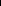 Standard *2.1. Copiii participă la procesul decizional referitor la toate aspectele vieții școlareDomeniu: ManagementIndicator: 2.1.1. Definirea, în planul strategic/ operațional de dezvoltare, a mecanismelor de participare a elevilor / copiilor la procesul de luare a deciziilor, elaborând proceduri și instrumente ce asigură valorizarea inițiativelor acestora și oferind informații complete și oportune pe subiecte ce țin de interesul lor imediat.Domeniu: Capacitate instituționalăIndicator: 2.1.2. Existența unei structuri asociative a elevilor / copiilor, constituită democratic și autoorganizată, care participă la luarea deciziilor cu privire la aspectele de interes pentru elevi / copii.Indicator: 2.1.3. Asigurarea funcționalității mijloacelor de comunicare ce reflectă opinia liberă a elevilor / copiilor (pagini pe rețele de socializare, reviste și ziare școlare, panouri informative etc.).Domeniu: Curriculum / proces educaționalIndicator 2.1.4. Implicarea permanentă a elevilor/copiilor în consilierea aspectelor legate de viața școlară, în soluționarea problemelor la nivel de colectiv, în conturarea programului educațional, în evaluarea propriului progres.Standard 2.2. Instituția școlară comunică sistematic și implică familiași comunitatea în procesul decizionalDomeniu: ManagementIndicator: 2.2.1. Existența unui set de proceduri democratice de delegare și promovare a părinților în structurile decizionale, de implicare a lor în activitățile de asigurare a progresului școlar, de informare periodică a acestora în privința elevilor/ copiilor și de aplicare a mijloacelor de comunicare pentru exprimarea poziției părinților și a altor subiecți implicați în procesul de luare a deciziilor.Indicator: 2.2.2. Existența acordurilor de parteneriat cu reprezentanții comunității, pe aspecte ce țin de interesul elevului/ copilului, și a acțiunilor de participare a comunității la îmbunătățirea condițiilor de învățare și odihnă pentru elevi / copii.Domeniu: capacitate instituționalăIndicator 2.2.3. Asigurarea dreptului părinților și al autorității publice locale la participarea în consiliul de administrație, implicarea lor și a elevilor, ca structuri asociative, în luarea de decizii, beneficiind de mijloace democratice de comunicare, implicarea părinților și a membrilor comunității în activități organizate în baza unui plan coordonat orientat spre educația de calitate pentru toți copiii.Domeniu: Curriculum / proces educaționalIndicator 2.2.4. Participarea structurilor asociative ale elevilor / copiilor, părinților și a comunității la elaborarea documentelor programatice ale instituției, la pedagogizarea părinților și implicarea acestora și a altor actori comunitari ca persoane-resursă în procesul educaționalStandard 2.3.: Școala, familia și comunitatea îi pregătesc pe copiisă conviețuiască într-o societate interculturală bazată pe democrațieDomeniu: ManagementIndicator: 2.3.1. Promovarea respectului față de diversitatea culturală, etnică, lingvistică, religioasă, prin actele reglatorii și activități organizate de instituție.Indicator 2.3.2. Monitorizarea modului de respectare a diversității culturale, etnice, lingvistice, religioase și de valorificare a multiculturalității în toate documente și în activitățile desfășurate în instituție și colectarea feedbackului din partea partenerilor din comunitate privind respectarea principiilor democraticeDomeniu: Capacitate instituționalăIndicator 2.3.3. Crearea condițiilor pentru abordarea echitabilă și valorizantă a fiecărui elev / copil indiferent de apartenența culturală, etnică, lingvistică, religioasă, încadrarea în promovarea multiculturalității, valorificând capacitatea de socializare a elevilor/copiilor și varietatea de resurse (umane, informaționale etc.) de identificare și dizolvare a stereotipurilor și prejudecățilorDomeniu: Curriculum / proces educaționalIndicator 2.3.4. Reflectarea, în activitățile curriculare și extracurriculare, în acțiunile elevilor/ copiilor și ale cadrelor didactice, a viziunilor democratice de conviețuire armonioasă într-o societate interculturală, a modului de promovare a valorilor multiculturaleDimensiune III INCLUZIUNE EDUCAȚIONALĂStandard *3.1. Instituția educațională cuprinde toți copiii, indiferent de naționalitate, gen, origine și stare socială, apartenență religioasă,stare a sănătății și creează condiții optime pentru realizarea și dezvoltarea potențialului propriu în procesul educaționalDomeniu: ManagementIndicator: 3.1.1. Elaborarea planului strategic și operațional bazat pe politicile statului cu privire la educația incluzivă (EI), a strategiilor de formare continuă a cadrelor în domeniul EI, a proiectelor de asigurare a incluziunii prin activități multiculturale, a documentelor de asigurare a serviciilor de sprijin pentru elevii cu CES.Indicator: 3.1.2. Funcționalitatea structurilor, a mecanismelor și procedurilor de sprijin procesul de înmatriculare și incluziune școlară a tuturor copiilor, inclusiv de evidență și sprijin copiii cu CES.Domeniu: Capacitate instituțională:Indicator *3.1.3. Crearea bazei de date a copiilor din comunitate, inclusiv a celor cu CES, elaborarea actelor privind evoluțiile demografice și perspectivele de școlaritate, evidența înmatriculării elevilor indicatorul se aplică IET, școlilor primare, gimnaziilor, liceelor, instituțiilor de învățământ general cu programe combinate.Indicator: 3.1.4. Monitorizarea datelor privind progresul și dezvoltarea fiecărui elev/copil și asigurarea activității Comisiei Multidisciplinare Intrașcolare (CMI) și a serviciilor de sprijin, în funcție de necesitățile copiilor.Domeniu Curriculum / proces educaționalIndicator 3.1.5. Desfășurarea procesului educațional în concordanță cu particularitățile și nevoile specifice ale fiecărui elev / copil și asigurarea unui Plan educațional individualizat (PEI), curriculum adaptat, asistent personal, set de materiale didactice sau alte măsuri și servicii de sprijin.Standard 3.2. Politicile și practicile din instituția de învățământ sunt incluzive,nediscriminatorii și respectă diferențele individualeDomeniu: ManagementIndicator: 3.2.1. Existența, în documentele de planificare, a mecanismelor de identificare și combatere a oricăror forme de discriminare și de respectare a diferențelor individuale.Indicator 3.2.2. Promovarea diversității, inclusiv a interculturalității, în planurile strategice și operaționale ale instituției, prin programe, activități care au ca țintă educația incluzivă și nevoile copiilor cu CES.Domeniu: Capacitate instituționalăIndicator 3.2.3. Asigurarea respectării diferențelor individuale prin aplicarea procedurilor de prevenire, identificare, semnalare, evaluare și soluționare a situațiilor de discriminare și informarea personalului, a elevilor/copiilor și reprezentanților lor legali cu privire la utilizarea acestor proceduriDomeniu Curriculum / proces educaționalIndicator: 3.2.4. Punerea în aplicare a curriculumului, inclusiv a curriculumului diferențiat/adaptat pentru copiii cu CES, și evaluarea echitabilă a progresului tuturor elevilor/ copiilor, în scopul respectării individualității și tratării valorice a lor.Indicator 3.2.5. Recunoașterea de către elevi/ copii a situațiilor de nerespectare a diferențelor individuale și de discriminare și manifestarea capacității de a le prezenta în cunoștință de cauzăStandard 3.3. Toți copiii beneficiază de un mediu accesibil și favorabilDomeniu: ManagementIndicator: 3.3.1. Utilizarea resurselor instituționale disponibile pentru asigurarea unui mediu accesibil și sigur pentru fiecare elev/ copil, inclusiv cu CES, și identificarea, procurarea și utilizarea resurselor noi.Indicator: 3.3.2. Asigurarea protecției datelor cu caracter personal și a accesului, conform legii, la datele de interes public.Domeniu: Capacitate instituționalăIndicator 3.3.3. Asigurarea unui mediu accesibil pentru incluziunea tuturor elevilor/copiilor, a spațiilor dotate, conforme specificului educației, a spațiilor destinate serviciilor de sprijin.Domeniu Curriculum / proces educaționalIndicator: 3.3.4. Punerea în aplicare a mijloacelor de învățământ și a auxiliarelor curriculare, utilizând tehnologii informaționale și de comunicare adaptate necesităților tuturor elevilor / copiilorDimensiune IV. EFICIENȚĂ EDUCAȚIONALĂStandard 4.1. Instituția creează condiții de organizare și realizarea unui proces educațional de calitate  Domeniu: ManagementIndicator: 4.1.1. Orientarea spre creșterea calității educației și spre îmbunătățirea continuă a resurselor umane și materiale în planurile strategice și operaționale ale instituției, cu mecanisme de monitorizare a eficienței educaționale.Indicator: 4.1.2. Realizarea efectivă a programelor și activităților preconizate în planurile strategice și operaționale ale instituției, inclusiv ale structurilor asociative ale părinților și elevilor.Indicator: 4.1.3. Asigurarea, în activitatea consiliilor și comisiilor din instituție, a modului transparent, democratic și echitabil al deciziilor cu privire la politicile instituționale, cu aplicarea mecanismelor de monitorizare a eficienței educaționale, și promovarea unui model eficient de comunicare internă și externă cu privire la calitatea serviciilor prestate.Domeniu: Capacitate instituționalăIndicator: 4.1.4. Organizarea procesului educațional în raport cu obiectivele și misiunea instituției de învățământ printr-o infrastructură adaptată necesităților acesteia.Indicator: 4.1.5. Prezența și aplicarea unei varietăți de echipamente, materiale și auxiliare curriculare necesare valorificării curriculumului național, inclusiv a componentelor locale ale acestuia, a curriculumului adaptat și a planurilor educaționale individualizate.Indicator: 4.1.6. Încadrarea personalului didactic și auxiliar, calificat, deținător de grade didactice (eventual titluri științifice), pentru realizarea finalităților stabilite în conformitate cu normativele în vigoare.Indicator: 4.1.7. Aplicarea curriculumului cu adaptare la condițiile locale și instituționale, în limitele permise de cadrul normativ.Standard 4.2. Cadrele didactice valorifică eficient resursele educaționaleîn raport cu finalitățile stabilite prin curriculumul naționalDomeniu: ManagementIndicator: 4.2.1. Monitorizarea, prin proceduri specifice, a realizării curriculumului (inclusiv componenta raională, instituțională, curriculumul adaptat, PEI).Indicator: 4.2.2. Prezența, în planurile strategice și operaționale, a programelor și activităților de recrutare și de formare continuă a cadrelor didactice din perspectiva nevoilor individuale, instituționale și naționale.Domeniu: Capacitate instituționalăIndicator: 4.2.3. Existența unui număr suficient de resurse educaționale (umane, materiale etc.) pentru realizarea finalităților stabilite prin curriculumul național.Indicator: 4.2.4. Monitorizarea centrării pe Standardele de eficiență a învățării, a modului de utilizare a resurselor educaționale și de aplicare a strategiilor didactice interactive, inclusiv a TIC, în procesul educațional.Domeniu Curriculum / proces educaționalIndicator: 4.2.5. Elaborarea proiectelor didactice în conformitate cu principiile educației centrate pe elev / copil și pe formarea de competențe, valorificând curriculumul în baza Standardelor de eficiență a învățării.Indicator: 4.2.6. Organizarea și desfășurarea evaluării rezultatelor învățării, în conformitate cu standardele și referențialul de evaluare aprobate, urmărind progresul în dezvoltarea elevului / copilului.Indicator: 4.2.7. Organizarea și desfășurarea activităților extracurriculare în concordanță cu misiunea școlii, cu obiectivele din curriculum și din documentele de planificare strategică și operaționalăIndicator 4.2.8. Asigurarea sprijinului individual pentru elevi/copii, întru a obține rezultate în conformitate cu standardele și referențialul de evaluare aprobate (inclusiv pentru elevii cu CES care beneficiază de curriculum modificat și/ sau PEIStandard 4.3. Toți copiii demonstrează angajamentși implicare eficientă în procesul educaționalDomeniu: ManagementIndicator: 4.3.1. Asigurarea accesului elevilor/copiilor la resursele educaționale (bibliotecă, laboratoare, ateliere, sală de festivități, de sport etc.) și a participării copiilor și părinților în procesul decizional privitor la optimizarea resurselor.Domeniu: Capacitate instituționalăIndicator: 4.3.2. Existența bazei de date privind performanțele elevilor/ copiilor și mecanismele de valorificare a potențialului creativ al acestora, inclusiv rezultatele parcurgerii curriculumului modificat sau a PEI.Indicator: 4.3.3. Realizarea unei politici obiective, echitabile și transparente de promovare a succesului elevului/copilului.Domeniu Curriculum / proces educaționalIndicator: 4.3.4. Încadrarea elevilor/copiilor în învățarea interactivă prin cooperare, subliniindu-le capacitățile de dezvoltare individuală, și consultarea lor în privința conceperii și aplicării CDȘDIMENSIUNE V. EDUCAȚIE SENSIBILĂ LA GENStandard 5.1. Copiii sunt educați, comunică șiinteracționează în conformitate cu principiile echității de genDomeniu: ManagementIndicator: 5.1.1. Asigurarea echității de gen prin politicile și programele de promovare a echității de gen, prin informarea în timp util și pe diverse căi a elevilor/ copiilor și părinților în privința acestor politici și programe, prin introducerea în planurile strategice și operaționale a activităților de prevenire a discriminării de gen, prin asigurarea serviciilor de consiliere și orientare în domeniul interrelaționării genurilor.Domeniu: Capacitate instituționalăIndicator: 5.1.2. Asigurarea planificării resurselor pentru organizarea activităților și a formării cadrelor didactice în privința echității de gen.Domeniu: Curriculum / proces educaționalIndicator: 5.1.3. Realizarea procesului educațional – activități curriculare și extracurriculare – în vederea formării comportamentului nediscriminatoriu în raport cu genul, cu învățarea conceptelor-cheie ale educației de gen, cu eliminarea stereotipurilor și prejudecăților legate de gen.ANALIZA SWOTîn perioada evaluată 2020-2021TABEL PRIVIND NIVELUL DE REALIZARE A STANDARDELOR: În cazul în care un anumit standard sau anumiți indicatori nu se aplică la evaluarea instituției date, la Total se va înscrie suma punctelor acordate prin indicatorii evaluabili.În baza punctajului obținut și a procentului de realizare, instituției i se atribuie calificativul:Rezultatele evaluării anuale a personalului didactic:Rezultatele evaluării anuale a cadrelor de conducere:Directorul Școlii Sportive Specializate de șah și joc de dame nr. 7                          Lidia CoadăRaion/ municipiumun. ChișinăuLocalitateor. ChișinăuDenumirea instituţieiȘcoala sportivă specializată de șah și joc de dame nr.7Adresa str. Vasile Lupu 14Telefon (022) 592880e-mailscoaladesah@mail.ruAdresa webpagina FacebookTipul instituțieișcoală sportivă de statTipul de proprietateInstituție PublcăFondator/ autoritate administrativăConsiliul Municipal Chișinău, DGETS ChișinăuLimba de instruireRomâna/rusăNumărul total elevi350Numărul total de elevi ponderați-Numărul total grupe32Numărul total cadre de conducere2Numărul total cadre didactice (școală)18Perioada de evaluare inclusă în raportAnul de studii 2020-2021DirectorLidia CoadăDoveziRegulamentul de organizare și funcționare al Școlii sportive specilaizate de șah și joc de dame nr.7, aprobat, proces verbal nr.04. din 18 mai 2019.Regulamentul intern al Școlii sportive specilaizate de șah și joc de dame nr.7, actualizat, examinat adunarea colectivului, proces-verbal nr.1 din 06.09.2020Autorizația sanitară pentru funcționare nr.1061, valabila până la 31.03.2023  Ordinul cu privire la implementarea prevederilor Hotărârii Comisiei Naționale Extraordinare de Sănătate Publică nr. 26 din 21.08.2020Instrucțiunea privind măsurile de protecție care trebuie aplicate pentru organizarea  activității ȘSS de șah nr.7 în contextul epidemiologic al COVID -19; adusă la cunoștință personalului, elevilor, părinților  ȘSS de șah nr.7Raport de autoevaluare privind redeschiderea instituției de învățământ, discutat la ședința Consiliului profesoral  proces-verbal nr. 2 din 24.08.2020.Avizul Centrului de Sănătate Publică Chișinău cu privire la redeschiderea instituției nr. 02-6/2419 din 07.09.2020;Plan de acțiuni privind respectarea cerințelor sanitare pe timp de pandemie COVID-19,Planul de curățenie și dezinfecție în incinta ȘSS de șah nr.7.Fișele de control a evidenței igienizării sălilor de antrenamentInstrucțiunea privind măsurile de prevenire a răspândirii infecției Covid-19 în organizarea și desfășurarea procesului de instruire și antrenament în instituțiile cu profil sport. (Ordinul MECC din 02.09.2020.)Registrele și cartelele medicale ale angajaților și ale elevilor;Instruirea igienică a lucrătorilor tehnici cu privire la utilizarea corectă a preparatelor chimice, dezinfectanților și respectarea regimului de igienizare și dezinfecție a spațiilor din instituție;Instrucțiunea cu privire la protecția muncii și securitatea vieții angajaților.Registrele de evidenţă a antrenamentelor cu semnăturile elevilor la capitolul cunoaşterii de către elevi a regulilor de securitate a vieţii şi sănătăţii la antrenamenteRegulamentul de organizare și funcționare al Școlii sportive specilaizate de șah și joc de dame nr.7, aprobat, proces verbal nr.04. din 18 mai 2019.Regulamentul intern al Școlii sportive specilaizate de șah și joc de dame nr.7, actualizat, examinat adunarea colectivului, proces-verbal nr.1 din 06.09.2020Autorizația sanitară pentru funcționare nr.1061, valabila până la 31.03.2023  Ordinul cu privire la implementarea prevederilor Hotărârii Comisiei Naționale Extraordinare de Sănătate Publică nr. 26 din 21.08.2020Instrucțiunea privind măsurile de protecție care trebuie aplicate pentru organizarea  activității ȘSS de șah nr.7 în contextul epidemiologic al COVID -19; adusă la cunoștință personalului, elevilor, părinților  ȘSS de șah nr.7Raport de autoevaluare privind redeschiderea instituției de învățământ, discutat la ședința Consiliului profesoral  proces-verbal nr. 2 din 24.08.2020.Avizul Centrului de Sănătate Publică Chișinău cu privire la redeschiderea instituției nr. 02-6/2419 din 07.09.2020;Plan de acțiuni privind respectarea cerințelor sanitare pe timp de pandemie COVID-19,Planul de curățenie și dezinfecție în incinta ȘSS de șah nr.7.Fișele de control a evidenței igienizării sălilor de antrenamentInstrucțiunea privind măsurile de prevenire a răspândirii infecției Covid-19 în organizarea și desfășurarea procesului de instruire și antrenament în instituțiile cu profil sport. (Ordinul MECC din 02.09.2020.)Registrele și cartelele medicale ale angajaților și ale elevilor;Instruirea igienică a lucrătorilor tehnici cu privire la utilizarea corectă a preparatelor chimice, dezinfectanților și respectarea regimului de igienizare și dezinfecție a spațiilor din instituție;Instrucțiunea cu privire la protecția muncii și securitatea vieții angajaților.Registrele de evidenţă a antrenamentelor cu semnăturile elevilor la capitolul cunoaşterii de către elevi a regulilor de securitate a vieţii şi sănătăţii la antrenamenteRegulamentul de organizare și funcționare al Școlii sportive specilaizate de șah și joc de dame nr.7, aprobat, proces verbal nr.04. din 18 mai 2019.Regulamentul intern al Școlii sportive specilaizate de șah și joc de dame nr.7, actualizat, examinat adunarea colectivului, proces-verbal nr.1 din 06.09.2020Autorizația sanitară pentru funcționare nr.1061, valabila până la 31.03.2023  Ordinul cu privire la implementarea prevederilor Hotărârii Comisiei Naționale Extraordinare de Sănătate Publică nr. 26 din 21.08.2020Instrucțiunea privind măsurile de protecție care trebuie aplicate pentru organizarea  activității ȘSS de șah nr.7 în contextul epidemiologic al COVID -19; adusă la cunoștință personalului, elevilor, părinților  ȘSS de șah nr.7Raport de autoevaluare privind redeschiderea instituției de învățământ, discutat la ședința Consiliului profesoral  proces-verbal nr. 2 din 24.08.2020.Avizul Centrului de Sănătate Publică Chișinău cu privire la redeschiderea instituției nr. 02-6/2419 din 07.09.2020;Plan de acțiuni privind respectarea cerințelor sanitare pe timp de pandemie COVID-19,Planul de curățenie și dezinfecție în incinta ȘSS de șah nr.7.Fișele de control a evidenței igienizării sălilor de antrenamentInstrucțiunea privind măsurile de prevenire a răspândirii infecției Covid-19 în organizarea și desfășurarea procesului de instruire și antrenament în instituțiile cu profil sport. (Ordinul MECC din 02.09.2020.)Registrele și cartelele medicale ale angajaților și ale elevilor;Instruirea igienică a lucrătorilor tehnici cu privire la utilizarea corectă a preparatelor chimice, dezinfectanților și respectarea regimului de igienizare și dezinfecție a spațiilor din instituție;Instrucțiunea cu privire la protecția muncii și securitatea vieții angajaților.Registrele de evidenţă a antrenamentelor cu semnăturile elevilor la capitolul cunoaşterii de către elevi a regulilor de securitate a vieţii şi sănătăţii la antrenamenteConstatări Instituția este asigurată cu pachetul de documente tehnice, sanitaro-igienice și medicale ce-i asigură funcționarea pe parcursul anului școlar. Administrația monitorizează permanent respectarea normelor sanitaro-igienice.Instituția este asigurată cu pachetul de documente tehnice, sanitaro-igienice și medicale ce-i asigură funcționarea pe parcursul anului școlar. Administrația monitorizează permanent respectarea normelor sanitaro-igienice.Instituția este asigurată cu pachetul de documente tehnice, sanitaro-igienice și medicale ce-i asigură funcționarea pe parcursul anului școlar. Administrația monitorizează permanent respectarea normelor sanitaro-igienice.Punctaj și ponderePondere: 1Autoevaluarea conform criteriilor: Punctaj: Dovezi Școala sportivă specializată de șah și joc de dame nr.7 este amplasată în clădirea gimnaziului 86, paza căreia este asigurată de  personalul special angajat în acest scop,( paznici) conform graficului de serviciu și de sistemul de monitorizare video al instituției;Graficul de serviciu al personalului tehnic și graficul de serviciu al cadrelor de conducere.Ordinul. „Cu privire la interzicerea accesului  persoanelor străine în instituție”Registrul de evidenţă al persoanelor care vizitează instituţiaȘcoala sportivă specializată de șah și joc de dame nr.7 este amplasată în clădirea gimnaziului 86, paza căreia este asigurată de  personalul special angajat în acest scop,( paznici) conform graficului de serviciu și de sistemul de monitorizare video al instituției;Graficul de serviciu al personalului tehnic și graficul de serviciu al cadrelor de conducere.Ordinul. „Cu privire la interzicerea accesului  persoanelor străine în instituție”Registrul de evidenţă al persoanelor care vizitează instituţiaȘcoala sportivă specializată de șah și joc de dame nr.7 este amplasată în clădirea gimnaziului 86, paza căreia este asigurată de  personalul special angajat în acest scop,( paznici) conform graficului de serviciu și de sistemul de monitorizare video al instituției;Graficul de serviciu al personalului tehnic și graficul de serviciu al cadrelor de conducere.Ordinul. „Cu privire la interzicerea accesului  persoanelor străine în instituție”Registrul de evidenţă al persoanelor care vizitează instituţiaConstatări Paza și securitatea instituției și a tuturor elevilor este asigurată în colaborare cuGimnaziul 86, prin prezența pazei de noapte și de zi, prin monitorizarea video, prin efectuarea serviciului de către personalul angajat. Paza și securitatea instituției și a tuturor elevilor este asigurată în colaborare cuGimnaziul 86, prin prezența pazei de noapte și de zi, prin monitorizarea video, prin efectuarea serviciului de către personalul angajat. Paza și securitatea instituției și a tuturor elevilor este asigurată în colaborare cuGimnaziul 86, prin prezența pazei de noapte și de zi, prin monitorizarea video, prin efectuarea serviciului de către personalul angajat. Punctaj și ponderePondere: 1Autoevaluarea conform criteriilor: Punctaj: DoveziOrdinul cu privire la stabilirea de aprobarea modelului VII de organizare și desfășurare a procesului educațional în corespundere cu  Reperele metodologice privind organizarea anului de studii 2020-2021, în contextul epidemiologic de COVID-19, pentru instituțiile de învățământ primar, gimnazial, liceal și extrașcolar (ord. MECC nr. 840 din 13 august 2020) ( îmbinarea modelului I și III). Ordinl cu privire la aprobarea orarului antrenamentelor pentru sportive specilaizate de șah și joc de dame nr.7,  cu pauze intre grupe pentru efectuarea curățenoei, dezinfecției, aerisirii spațiilor.Orarul  antrenamentelor în Școala sportiă specilaizată de șah și joc de dame nr.7, sportive specilaizate de șah și joc de dame nr.7,Fișele de repartizare a timpului de muncă a fiecărui cadru didactic, coordonate  cu comitetul sindical, aprobate de direcrorOrdin DGETS nr 974 din 28.10 2020 cu privire la organizarea lecțiilor de antrenament la șah și joc de dame.Ordinul cu privire la stabilirea de aprobarea modelului VII de organizare și desfășurare a procesului educațional în corespundere cu  Reperele metodologice privind organizarea anului de studii 2020-2021, în contextul epidemiologic de COVID-19, pentru instituțiile de învățământ primar, gimnazial, liceal și extrașcolar (ord. MECC nr. 840 din 13 august 2020) ( îmbinarea modelului I și III). Ordinl cu privire la aprobarea orarului antrenamentelor pentru sportive specilaizate de șah și joc de dame nr.7,  cu pauze intre grupe pentru efectuarea curățenoei, dezinfecției, aerisirii spațiilor.Orarul  antrenamentelor în Școala sportiă specilaizată de șah și joc de dame nr.7, sportive specilaizate de șah și joc de dame nr.7,Fișele de repartizare a timpului de muncă a fiecărui cadru didactic, coordonate  cu comitetul sindical, aprobate de direcrorOrdin DGETS nr 974 din 28.10 2020 cu privire la organizarea lecțiilor de antrenament la șah și joc de dame.Ordinul cu privire la stabilirea de aprobarea modelului VII de organizare și desfășurare a procesului educațional în corespundere cu  Reperele metodologice privind organizarea anului de studii 2020-2021, în contextul epidemiologic de COVID-19, pentru instituțiile de învățământ primar, gimnazial, liceal și extrașcolar (ord. MECC nr. 840 din 13 august 2020) ( îmbinarea modelului I și III). Ordinl cu privire la aprobarea orarului antrenamentelor pentru sportive specilaizate de șah și joc de dame nr.7,  cu pauze intre grupe pentru efectuarea curățenoei, dezinfecției, aerisirii spațiilor.Orarul  antrenamentelor în Școala sportiă specilaizată de șah și joc de dame nr.7, sportive specilaizate de șah și joc de dame nr.7,Fișele de repartizare a timpului de muncă a fiecărui cadru didactic, coordonate  cu comitetul sindical, aprobate de direcrorOrdin DGETS nr 974 din 28.10 2020 cu privire la organizarea lecțiilor de antrenament la șah și joc de dame.Constatări Instituția a respectat cerințele de elaborare a orarului în context pandemic de COVID-19,  întru organizarea și desfășurarea unui proces educațional de calitate. Instituția a respectat cerințele de elaborare a orarului în context pandemic de COVID-19,  întru organizarea și desfășurarea unui proces educațional de calitate. Instituția a respectat cerințele de elaborare a orarului în context pandemic de COVID-19,  întru organizarea și desfășurarea unui proces educațional de calitate. Punctaj și ponderePondere: 1Autoevaluarea conform criteriilorstabilite Punctaj: Dovezi  În spațiile de antrenament mobilierul a fost reaamenajat în corespundere cu cerințele respectării distanței fizice de minim un metru.  Pentru fiecare elev s-a asigurat un loc la o masă, conform normelor sanitaro-igienice și cerințelor Instrucțiunilor CSP. În spațiile de antrenament mobilierul a fost reaamenajat în corespundere cu cerințele respectării distanței fizice de minim un metru.  Pentru fiecare elev s-a asigurat un loc la o masă, conform normelor sanitaro-igienice și cerințelor Instrucțiunilor CSP. În spațiile de antrenament mobilierul a fost reaamenajat în corespundere cu cerințele respectării distanței fizice de minim un metru.  Pentru fiecare elev s-a asigurat un loc la o masă, conform normelor sanitaro-igienice și cerințelor Instrucțiunilor CSP.Constatări Instituția este dotată 80% cu mese, scaune, birouri. Se identifică soluții în vederea asigurării cu mobilier corespunzător particularităților psihofiziologice individuale ale copiilor și echipament în funcție de nevoile instituției şi de scopurile şi obiectivele cuprinse în documentele programatice.Instituția este dotată 80% cu mese, scaune, birouri. Se identifică soluții în vederea asigurării cu mobilier corespunzător particularităților psihofiziologice individuale ale copiilor și echipament în funcție de nevoile instituției şi de scopurile şi obiectivele cuprinse în documentele programatice.Instituția este dotată 80% cu mese, scaune, birouri. Se identifică soluții în vederea asigurării cu mobilier corespunzător particularităților psihofiziologice individuale ale copiilor și echipament în funcție de nevoile instituției şi de scopurile şi obiectivele cuprinse în documentele programatice.Punctaj și ponderePondere: 1Autoevaluarea conform criteriilor: Punctaj: Dovezi Registrulele de evidență a bunurilor materialeActele de predare primire a echipamentelor, dezinfectanților, detergențelor măștilor, vizierelor .Certificate de înregistrare  de stat/ avizare sanitară al produselor biodistructivePersonal non-didactic este asigurate cu echipament, în limita bugetului, în corespundere cu parametrii sanitaro-igienici.Registrulele de evidență a bunurilor materialeActele de predare primire a echipamentelor, dezinfectanților, detergențelor măștilor, vizierelor .Certificate de înregistrare  de stat/ avizare sanitară al produselor biodistructivePersonal non-didactic este asigurate cu echipament, în limita bugetului, în corespundere cu parametrii sanitaro-igienici.Registrulele de evidență a bunurilor materialeActele de predare primire a echipamentelor, dezinfectanților, detergențelor măștilor, vizierelor .Certificate de înregistrare  de stat/ avizare sanitară al produselor biodistructivePersonal non-didactic este asigurate cu echipament, în limita bugetului, în corespundere cu parametrii sanitaro-igienici.Constatări Instituția dispune de  echipamente și produse de igienizare și dezinfectare în limita bugetului și asigură prezența, funcționalitatea și conformitatea cu parametrii sanitaro-igienici și cu cerințele de securitate a materialelor și echipamentelorInstituția dispune de  echipamente și produse de igienizare și dezinfectare în limita bugetului și asigură prezența, funcționalitatea și conformitatea cu parametrii sanitaro-igienici și cu cerințele de securitate a materialelor și echipamentelorInstituția dispune de  echipamente și produse de igienizare și dezinfectare în limita bugetului și asigură prezența, funcționalitatea și conformitatea cu parametrii sanitaro-igienici și cu cerințele de securitate a materialelor și echipamentelorPunctaj și ponderePondere: 1Autoevaluarea conform criteriilor: Punctaj: Dovezi Constatări Școala sportivă specializată de șah nr.7 nu dispune cu spații pentru prepararea și servirea hranei.Școala sportivă specializată de șah nr.7 nu dispune cu spații pentru prepararea și servirea hranei.Școala sportivă specializată de șah nr.7 nu dispune cu spații pentru prepararea și servirea hranei.Punctaj și ponderePondere: 1Autoevaluarea conform criteriilor: Punctaj: DoveziExistența unui bloc sanitar cu 4  scaune, în interiorul instituțieiLavoare cu apă curgătoare (1)) boilere (1)Fișa de evidență a igienizării.Existența unui bloc sanitar cu 4  scaune, în interiorul instituțieiLavoare cu apă curgătoare (1)) boilere (1)Fișa de evidență a igienizării.Existența unui bloc sanitar cu 4  scaune, în interiorul instituțieiLavoare cu apă curgătoare (1)) boilere (1)Fișa de evidență a igienizării.ConstatăriInstituția este dotată cu bloc sanitar igienizat cu regularitate, dar care necesită reparație catitală pentru a asigura respectarea normelor de accesibilitate, funcționalitate și confort atât pentru toți elevii, cât și angajați. Instituția este dotată cu bloc sanitar igienizat cu regularitate, dar care necesită reparație catitală pentru a asigura respectarea normelor de accesibilitate, funcționalitate și confort atât pentru toți elevii, cât și angajați. Instituția este dotată cu bloc sanitar igienizat cu regularitate, dar care necesită reparație catitală pentru a asigura respectarea normelor de accesibilitate, funcționalitate și confort atât pentru toți elevii, cât și angajați. Punctaj și ponderePondere: 1Autoevaluarea conform criteriilor: Punctaj: DoveziSchema de evacuare a elevilor și a personalului în cazuri de situaţii excepţionale;3 extinctoare plasate în spațiile cu calculatoare.Lăzi de nisip, lopată, căldare antiincendiară asigurate de gimnaziuIndicatoare eșire, eșire de rezervă.   Ordinul de numire a responsabilului de protecție antiincendiarăInstrucțiunea cu privire la securitatea antiincendiară.   1întrări- ieșiri funcționale (cu indicatoare )Schema de evacuare a elevilor și a personalului în cazuri de situaţii excepţionale;3 extinctoare plasate în spațiile cu calculatoare.Lăzi de nisip, lopată, căldare antiincendiară asigurate de gimnaziuIndicatoare eșire, eșire de rezervă.   Ordinul de numire a responsabilului de protecție antiincendiarăInstrucțiunea cu privire la securitatea antiincendiară.   1întrări- ieșiri funcționale (cu indicatoare )Schema de evacuare a elevilor și a personalului în cazuri de situaţii excepţionale;3 extinctoare plasate în spațiile cu calculatoare.Lăzi de nisip, lopată, căldare antiincendiară asigurate de gimnaziuIndicatoare eșire, eșire de rezervă.   Ordinul de numire a responsabilului de protecție antiincendiarăInstrucțiunea cu privire la securitatea antiincendiară.   1întrări- ieșiri funcționale (cu indicatoare )ConstatăriInstituția dispune de mijloace antiincendiare, utilizează sistemul de marcaje, indicatoare de orientare, planuri de evacuare. Nu dispune de instalatii de detectare a fumului. Instituția dispune de mijloace antiincendiare, utilizează sistemul de marcaje, indicatoare de orientare, planuri de evacuare. Nu dispune de instalatii de detectare a fumului. Instituția dispune de mijloace antiincendiare, utilizează sistemul de marcaje, indicatoare de orientare, planuri de evacuare. Nu dispune de instalatii de detectare a fumului. Punctaj și ponderePondere: 1Autoevaluarea conform criteriilor: Punctaj: DoveziPlanul de activitate pentru anul de studii 2020-2021, aprobat la ședința consiliului profesoral, proces-verbal nr. 2 din 04 septembrie 2020 Planul de acțiuni privind respectarea cerințelor sanitare din instituție în contextul epidemiologic de COVID-19, în baza recomandărilor MEEC și CNSP;Fișele cu efectuarea zilnică a triajului și termometriei la întrarea în instituție  Ordinul de numire a persoanei responsabile pentru sănătatea și securitatea în muncăMapa cu fișele de sănătate și securitate în muncă ale tuturor angajaților.Mapa cu Instrucțiunile de sănătate și securitate în muncă pentru fiecare funcțieRegistrul de evidență a instrucțiunilor sănătate și securitate în muncăRegistrele de evidenţă a antrenamentelor cu semnăturile elevilor la capitolul instructajului asupra necesității cunoașterii și respectării regulilor de securitate a vieţii şi sănătăţii la antrenamente, a regulilor de circulație rutieră.Planul anual al lucrătotului medical.Ședințe  cu tematica acordării primului ajutor. Proiecte de lecție: asigurarea protecției și siguranței în desfășurarea lecțiilor on-line.Planul de activitate pentru anul de studii 2020-2021, aprobat la ședința consiliului profesoral, proces-verbal nr. 2 din 04 septembrie 2020 Planul de acțiuni privind respectarea cerințelor sanitare din instituție în contextul epidemiologic de COVID-19, în baza recomandărilor MEEC și CNSP;Fișele cu efectuarea zilnică a triajului și termometriei la întrarea în instituție  Ordinul de numire a persoanei responsabile pentru sănătatea și securitatea în muncăMapa cu fișele de sănătate și securitate în muncă ale tuturor angajaților.Mapa cu Instrucțiunile de sănătate și securitate în muncă pentru fiecare funcțieRegistrul de evidență a instrucțiunilor sănătate și securitate în muncăRegistrele de evidenţă a antrenamentelor cu semnăturile elevilor la capitolul instructajului asupra necesității cunoașterii și respectării regulilor de securitate a vieţii şi sănătăţii la antrenamente, a regulilor de circulație rutieră.Planul anual al lucrătotului medical.Ședințe  cu tematica acordării primului ajutor. Proiecte de lecție: asigurarea protecției și siguranței în desfășurarea lecțiilor on-line.Planul de activitate pentru anul de studii 2020-2021, aprobat la ședința consiliului profesoral, proces-verbal nr. 2 din 04 septembrie 2020 Planul de acțiuni privind respectarea cerințelor sanitare din instituție în contextul epidemiologic de COVID-19, în baza recomandărilor MEEC și CNSP;Fișele cu efectuarea zilnică a triajului și termometriei la întrarea în instituție  Ordinul de numire a persoanei responsabile pentru sănătatea și securitatea în muncăMapa cu fișele de sănătate și securitate în muncă ale tuturor angajaților.Mapa cu Instrucțiunile de sănătate și securitate în muncă pentru fiecare funcțieRegistrul de evidență a instrucțiunilor sănătate și securitate în muncăRegistrele de evidenţă a antrenamentelor cu semnăturile elevilor la capitolul instructajului asupra necesității cunoașterii și respectării regulilor de securitate a vieţii şi sănătăţii la antrenamente, a regulilor de circulație rutieră.Planul anual al lucrătotului medical.Ședințe  cu tematica acordării primului ajutor. Proiecte de lecție: asigurarea protecției și siguranței în desfășurarea lecțiilor on-line.ConstatăriÎn instituție de desfășoară activități de învățare și respectare a regulilor de circulație rutieră, a tehnicii securității, a prevenirii situațiilor de risc și de acordare a primului ajutor. Persoana responsabilă de tehnica securității asigură instruirea angajaților cu privire la regulile de securitate și sănătate ăn muncă. Cadrerele didactice, instruiesc elevii cu privire la regulile de securitate rutieră, tehnicii securităţii la antrenamente și în cadrul activităților competiționale contra semnătură. Se duce evidența strictă a cazurilor de COVID-19 în rândul elevilor și angajaților cu aplicarea măsurilor de prevenire și profilaxie.În instituție de desfășoară activități de învățare și respectare a regulilor de circulație rutieră, a tehnicii securității, a prevenirii situațiilor de risc și de acordare a primului ajutor. Persoana responsabilă de tehnica securității asigură instruirea angajaților cu privire la regulile de securitate și sănătate ăn muncă. Cadrerele didactice, instruiesc elevii cu privire la regulile de securitate rutieră, tehnicii securităţii la antrenamente și în cadrul activităților competiționale contra semnătură. Se duce evidența strictă a cazurilor de COVID-19 în rândul elevilor și angajaților cu aplicarea măsurilor de prevenire și profilaxie.În instituție de desfășoară activități de învățare și respectare a regulilor de circulație rutieră, a tehnicii securității, a prevenirii situațiilor de risc și de acordare a primului ajutor. Persoana responsabilă de tehnica securității asigură instruirea angajaților cu privire la regulile de securitate și sănătate ăn muncă. Cadrerele didactice, instruiesc elevii cu privire la regulile de securitate rutieră, tehnicii securităţii la antrenamente și în cadrul activităților competiționale contra semnătură. Se duce evidența strictă a cazurilor de COVID-19 în rândul elevilor și angajaților cu aplicarea măsurilor de prevenire și profilaxie.Punctaj și ponderePondere: 1Autoevaluarea conform criteriilor: Punctaj: Punctaj acumulat pentru standardul de calitate 1.1.:Punctaj acumulat pentru standardul de calitate 1.1.:Punctaj acumulat pentru standardul de calitate 1.1.:Punctaj acumulat pentru standardul de calitate 1.1.:DoveziRegulamentul de organizare și funcționare al Școlii sportive specilaizate de șah și joc de dame nr.7, aprobat, proces verbal nr.04. din 18 mai 2019.Regulamentul intern al Școlii sportive specilaizate de șah și joc de dame nr.7, actualizat, examinat adunarea colectivului, proces-verbal nr.1 din 06.09.2020 Planul de activitate al ȘSS de șah și joc de dame nr.7 pentru anul de studii 2020-2021Boxa pentru sesizări propuneri sugestiiGrupuri de comunicare cu părinții prin intermediul aplicațiilor Viber, MessengerConvorbiri individuale cu părințiiRegulamentul de organizare și funcționare al Școlii sportive specilaizate de șah și joc de dame nr.7, aprobat, proces verbal nr.04. din 18 mai 2019.Regulamentul intern al Școlii sportive specilaizate de șah și joc de dame nr.7, actualizat, examinat adunarea colectivului, proces-verbal nr.1 din 06.09.2020 Planul de activitate al ȘSS de șah și joc de dame nr.7 pentru anul de studii 2020-2021Boxa pentru sesizări propuneri sugestiiGrupuri de comunicare cu părinții prin intermediul aplicațiilor Viber, MessengerConvorbiri individuale cu părințiiRegulamentul de organizare și funcționare al Școlii sportive specilaizate de șah și joc de dame nr.7, aprobat, proces verbal nr.04. din 18 mai 2019.Regulamentul intern al Școlii sportive specilaizate de șah și joc de dame nr.7, actualizat, examinat adunarea colectivului, proces-verbal nr.1 din 06.09.2020 Planul de activitate al ȘSS de șah și joc de dame nr.7 pentru anul de studii 2020-2021Boxa pentru sesizări propuneri sugestiiGrupuri de comunicare cu părinții prin intermediul aplicațiilor Viber, MessengerConvorbiri individuale cu părințiiInstituţia colaborează cu DGETS  in cazul necesității soluţionării cazurilor de abuz, neglijare a copilului, participă şi cooperează cu membrii familiei la necesitate. Parteneriatul școală-familie se realizează prin ședințe de părinți, prin intermediul grupurilor create pe rețelele de socializare. Instituţia colaborează şi cu alte instituţii publice cu atribuții legale. Va elabora Politica de Protecție a copilului.Instituţia colaborează cu DGETS  in cazul necesității soluţionării cazurilor de abuz, neglijare a copilului, participă şi cooperează cu membrii familiei la necesitate. Parteneriatul școală-familie se realizează prin ședințe de părinți, prin intermediul grupurilor create pe rețelele de socializare. Instituţia colaborează şi cu alte instituţii publice cu atribuții legale. Va elabora Politica de Protecție a copilului.Instituţia colaborează cu DGETS  in cazul necesității soluţionării cazurilor de abuz, neglijare a copilului, participă şi cooperează cu membrii familiei la necesitate. Parteneriatul școală-familie se realizează prin ședințe de părinți, prin intermediul grupurilor create pe rețelele de socializare. Instituţia colaborează şi cu alte instituţii publice cu atribuții legale. Va elabora Politica de Protecție a copilului.Punctaj și ponderePondere: 1Autoevaluarea conform criteriilor: Punctaj: Dovezi Fișa postului antrenorilor prevede responsabilități de protecția integrității fizice și psihice a copilului.Antrenorii sunt responsbili de viața și securitatea sportivilor pe perioada aflării la antrenamente și la activitățile sportiveAsistentul medical dispune de certificat de formare profesională, deține categorie superioară.Cabinet medical dotat cu medicamente necesare bine echipat și izolator.Materialede informare privind aplicarea procedurilor legale în organizarea instituţională şi de intervenţie în cazurile de abuz, neglijare, violenţă.Fișa postului antrenorilor prevede responsabilități de protecția integrității fizice și psihice a copilului.Antrenorii sunt responsbili de viața și securitatea sportivilor pe perioada aflării la antrenamente și la activitățile sportiveAsistentul medical dispune de certificat de formare profesională, deține categorie superioară.Cabinet medical dotat cu medicamente necesare bine echipat și izolator.Materialede informare privind aplicarea procedurilor legale în organizarea instituţională şi de intervenţie în cazurile de abuz, neglijare, violenţă.Fișa postului antrenorilor prevede responsabilități de protecția integrității fizice și psihice a copilului.Antrenorii sunt responsbili de viața și securitatea sportivilor pe perioada aflării la antrenamente și la activitățile sportiveAsistentul medical dispune de certificat de formare profesională, deține categorie superioară.Cabinet medical dotat cu medicamente necesare bine echipat și izolator.Materialede informare privind aplicarea procedurilor legale în organizarea instituţională şi de intervenţie în cazurile de abuz, neglijare, violenţă.Constatări Instituția utilizează eficient resursele existente atât în cadrul instituției, cât și în comunitate în scopul asigurării protecției integrității fizice și psihice a fiecărui copil. Se identifică posibilitatea includerii în statele de personal a funcției de psiholog.Instituția utilizează eficient resursele existente atât în cadrul instituției, cât și în comunitate în scopul asigurării protecției integrității fizice și psihice a fiecărui copil. Se identifică posibilitatea includerii în statele de personal a funcției de psiholog.Instituția utilizează eficient resursele existente atât în cadrul instituției, cât și în comunitate în scopul asigurării protecției integrității fizice și psihice a fiecărui copil. Se identifică posibilitatea includerii în statele de personal a funcției de psiholog.Punctaj și ponderePondere: 1Autoevaluarea conform criteriilor: Punctaj: DoveziPlanul anual de activtate pentru anul de studii 2020-2021, aprobat la ședința consiliului profesoral, proces-verbal nr. 02 din 04 septembrie 2020;Codul de etică al cadrului didacticConstituirea Comisiei de etică a ȘSS de lah nr.7Activități educative în grupele de instruire în Registrul de evidență a antrenamentelor la capitolul activități educativeRegulile de joc și de competiție a probelor sportive șah și joc de dame, care exlud orice formă de vioență intre jucători.Ședințe cu părinții Planul anual de activtate pentru anul de studii 2020-2021, aprobat la ședința consiliului profesoral, proces-verbal nr. 02 din 04 septembrie 2020;Codul de etică al cadrului didacticConstituirea Comisiei de etică a ȘSS de lah nr.7Activități educative în grupele de instruire în Registrul de evidență a antrenamentelor la capitolul activități educativeRegulile de joc și de competiție a probelor sportive șah și joc de dame, care exlud orice formă de vioență intre jucători.Ședințe cu părinții Planul anual de activtate pentru anul de studii 2020-2021, aprobat la ședința consiliului profesoral, proces-verbal nr. 02 din 04 septembrie 2020;Codul de etică al cadrului didacticConstituirea Comisiei de etică a ȘSS de lah nr.7Activități educative în grupele de instruire în Registrul de evidență a antrenamentelor la capitolul activități educativeRegulile de joc și de competiție a probelor sportive șah și joc de dame, care exlud orice formă de vioență intre jucători.Ședințe cu părinții Constatări In instituție se desfășoară activităților de prevenire și combatere a oricărui tip de violență. Antrenamentele sportive și competiționale la șah și joc de dame constituie activităţi de prevenire a tuturor formelor de violenţă dintre elevi.  In instituție se desfășoară activităților de prevenire și combatere a oricărui tip de violență. Antrenamentele sportive și competiționale la șah și joc de dame constituie activităţi de prevenire a tuturor formelor de violenţă dintre elevi.  In instituție se desfășoară activităților de prevenire și combatere a oricărui tip de violență. Antrenamentele sportive și competiționale la șah și joc de dame constituie activităţi de prevenire a tuturor formelor de violenţă dintre elevi. Punctaj și ponderePondere: 1Autoevaluarea conform criteriilor: Punctaj: Dovezi Regulamentul de organizare și funcționare al Școlii sportive specilaizate de șah și joc de dame nr.7, aprobat, proces verbal nr.04. din 18 mai 2019.și Regulamentul intern al Școlii sportive specilaizate de șah și joc de dame nr.7, actualizat proces-verbal nr.1 din 06.09.2020 prevăd organizarea și monitorizarea permanentă de persoanele desemnate a procesului educațional. Antrenorii sunt responsbili de pentru asigurarea dezvoltării fizice, mintale și emoționale a sportivilor și anunță administrația/ familia  în cazul necesităților de implicare a serviciului medical sau psihologic .Regulamentul de organizare și funcționare al Școlii sportive specilaizate de șah și joc de dame nr.7, aprobat, proces verbal nr.04. din 18 mai 2019.și Regulamentul intern al Școlii sportive specilaizate de șah și joc de dame nr.7, actualizat proces-verbal nr.1 din 06.09.2020 prevăd organizarea și monitorizarea permanentă de persoanele desemnate a procesului educațional. Antrenorii sunt responsbili de pentru asigurarea dezvoltării fizice, mintale și emoționale a sportivilor și anunță administrația/ familia  în cazul necesităților de implicare a serviciului medical sau psihologic .Regulamentul de organizare și funcționare al Școlii sportive specilaizate de șah și joc de dame nr.7, aprobat, proces verbal nr.04. din 18 mai 2019.și Regulamentul intern al Școlii sportive specilaizate de șah și joc de dame nr.7, actualizat proces-verbal nr.1 din 06.09.2020 prevăd organizarea și monitorizarea permanentă de persoanele desemnate a procesului educațional. Antrenorii sunt responsbili de pentru asigurarea dezvoltării fizice, mintale și emoționale a sportivilor și anunță administrația/ familia  în cazul necesităților de implicare a serviciului medical sau psihologic .Constatări Elevii pot primi ajutor la necesitate apelând la antrenori sau la asistentul medical. care raportează administrației situațiile unde se cere intervenția.Elevii pot primi ajutor la necesitate apelând la antrenori sau la asistentul medical. care raportează administrației situațiile unde se cere intervenția.Elevii pot primi ajutor la necesitate apelând la antrenori sau la asistentul medical. care raportează administrației situațiile unde se cere intervenția.Punctaj și ponderePondere: 2Autoevaluarea conform criteriilor: Punctaj: Punctaj acumulat pentru standardul de calitate 1.2 :Punctaj acumulat pentru standardul de calitate 1.2 :Punctaj acumulat pentru standardul de calitate 1.2 :Punctaj acumulat pentru standardul de calitate 1.2 :Dovezi Ședințe de informare a părinților, vizând subiectul susținerii sănătății fizice și mintale a elevilor, respectarea regimului de muncă și odinhă. Procese-verbale ale ședințelor cu părinții pe grupe;Monitorizarea zilnică a stării de sănătatae a  elevilor în condiții de pandemie de COVID-19 de către părinți și antrenori.Registrul de evidență a triajului și termometrieiPlanul anual de activitate al asistentului medical. Funcționarea cabinetului medical;Efectuarea controlului medical inițial in colaborare cu medicii de familieFișele medicale ale elevilor Participarea la competiții organizate de școală, Federațiile de profil, cluburi sportive din țară și de peste hotare.Ședințe de informare a părinților, vizând subiectul susținerii sănătății fizice și mintale a elevilor, respectarea regimului de muncă și odinhă. Procese-verbale ale ședințelor cu părinții pe grupe;Monitorizarea zilnică a stării de sănătatae a  elevilor în condiții de pandemie de COVID-19 de către părinți și antrenori.Registrul de evidență a triajului și termometrieiPlanul anual de activitate al asistentului medical. Funcționarea cabinetului medical;Efectuarea controlului medical inițial in colaborare cu medicii de familieFișele medicale ale elevilor Participarea la competiții organizate de școală, Federațiile de profil, cluburi sportive din țară și de peste hotare.Ședințe de informare a părinților, vizând subiectul susținerii sănătății fizice și mintale a elevilor, respectarea regimului de muncă și odinhă. Procese-verbale ale ședințelor cu părinții pe grupe;Monitorizarea zilnică a stării de sănătatae a  elevilor în condiții de pandemie de COVID-19 de către părinți și antrenori.Registrul de evidență a triajului și termometrieiPlanul anual de activitate al asistentului medical. Funcționarea cabinetului medical;Efectuarea controlului medical inițial in colaborare cu medicii de familieFișele medicale ale elevilor Participarea la competiții organizate de școală, Federațiile de profil, cluburi sportive din țară și de peste hotare.Constatări Instituția colaborează cu familiile și serviciul public de sănătate în organizarea și desfășurarea activităților de promovare a valorii sănătății fizice și mintale a elevilor și a stilului sănătos de viață. Ședințe de informare a elevilor, angajaților, de către asistentul medical, privind profilaxia COVID-19, dar și alte maladii ale copiilor.Instituția colaborează cu familiile și serviciul public de sănătate în organizarea și desfășurarea activităților de promovare a valorii sănătății fizice și mintale a elevilor și a stilului sănătos de viață. Ședințe de informare a elevilor, angajaților, de către asistentul medical, privind profilaxia COVID-19, dar și alte maladii ale copiilor.Instituția colaborează cu familiile și serviciul public de sănătate în organizarea și desfășurarea activităților de promovare a valorii sănătății fizice și mintale a elevilor și a stilului sănătos de viață. Ședințe de informare a elevilor, angajaților, de către asistentul medical, privind profilaxia COVID-19, dar și alte maladii ale copiilor.Punctaj și ponderePondere: 2Autoevaluarea conform criteriilor: Punctaj: Dovezi Cabinet medical dotat conform Standardelor de dotare minimă a cabinetelor la disciplinele școlare în instituțiile de învățământ secundar general, ord. MECC nr. 193 din 26.02.2019; Săli de antrenament asigurate cu condiţii fizice optime de organizare a procesului educațional, cu resursele materiale și metodologice ce permit desfășurarea unui proces de instruire de calitate. Cabinet medical dotat conform Standardelor de dotare minimă a cabinetelor la disciplinele școlare în instituțiile de învățământ secundar general, ord. MECC nr. 193 din 26.02.2019; Săli de antrenament asigurate cu condiţii fizice optime de organizare a procesului educațional, cu resursele materiale și metodologice ce permit desfășurarea unui proces de instruire de calitate. Cabinet medical dotat conform Standardelor de dotare minimă a cabinetelor la disciplinele școlare în instituțiile de învățământ secundar general, ord. MECC nr. 193 din 26.02.2019; Săli de antrenament asigurate cu condiţii fizice optime de organizare a procesului educațional, cu resursele materiale și metodologice ce permit desfășurarea unui proces de instruire de calitate.ConstatăriInstituția susține dezvoltarea personalităţii copilului, a capacităţilor şi a aptitudinilor lui spirituale şi fizice la nivelul potenţialului său, contribuie la satisfacerea cerinţelor educaţionale ale copilului. Elevii se află in instituție doar in perioada antrenamentelor și a activităților  competiționale.Instituția susține dezvoltarea personalităţii copilului, a capacităţilor şi a aptitudinilor lui spirituale şi fizice la nivelul potenţialului său, contribuie la satisfacerea cerinţelor educaţionale ale copilului. Elevii se află in instituție doar in perioada antrenamentelor și a activităților  competiționale.Instituția susține dezvoltarea personalităţii copilului, a capacităţilor şi a aptitudinilor lui spirituale şi fizice la nivelul potenţialului său, contribuie la satisfacerea cerinţelor educaţionale ale copilului. Elevii se află in instituție doar in perioada antrenamentelor și a activităților  competiționale.Punctaj și ponderePondere: 1Autoevaluarea conform criteriilor: Punctaj: Dovezi Afișe/  panouri în fiecare sala de antrenament cu regulile de securitateConvorbiri, discuții pe tema  „Protecția contra COVID:-19  măsuri de protecție în drum spre și de la școală”, luna noiembrie 2020Programe educative ce susțin modul sănătos de viață.Ziua Mondială a spălatului pe mâini, 15 octombrie 2020.Afișe/  panouri în fiecare sala de antrenament cu regulile de securitateConvorbiri, discuții pe tema  „Protecția contra COVID:-19  măsuri de protecție în drum spre și de la școală”, luna noiembrie 2020Programe educative ce susțin modul sănătos de viață.Ziua Mondială a spălatului pe mâini, 15 octombrie 2020.Afișe/  panouri în fiecare sala de antrenament cu regulile de securitateConvorbiri, discuții pe tema  „Protecția contra COVID:-19  măsuri de protecție în drum spre și de la școală”, luna noiembrie 2020Programe educative ce susțin modul sănătos de viață.Ziua Mondială a spălatului pe mâini, 15 octombrie 2020.Constatări Încurajarea și sprijinirea elevilor în manifestarea inițiativelor de a realiza activități de promovare a modului sănătos de viață. Este opreocupare a antrenorilor, asistentului medical sub monotorizarea echipei managerialeÎncurajarea și sprijinirea elevilor în manifestarea inițiativelor de a realiza activități de promovare a modului sănătos de viață. Este opreocupare a antrenorilor, asistentului medical sub monotorizarea echipei managerialeÎncurajarea și sprijinirea elevilor în manifestarea inițiativelor de a realiza activități de promovare a modului sănătos de viață. Este opreocupare a antrenorilor, asistentului medical sub monotorizarea echipei managerialePunctaj și ponderePondere: 2Autoevaluarea conform criteriilor: Punctaj: Punctaj acumulat pentru standardul de calitate 1.3:Punctaj acumulat pentru standardul de calitate 1.3:Punctaj acumulat pentru standardul de calitate 1.3:Punctaj acumulat pentru standardul de calitate 1.3:DIMENSIUNE I. SĂNĂTATE, SIGURANȚĂ, PROTECȚIE Puncte fortePuncte slabeDIMENSIUNE I. SĂNĂTATE, SIGURANȚĂ, PROTECȚIE Prezența documentației tehnice, sanitaro-igienică și medicală.monitorizarea permanentă a  respectării normelor de securitate și sănătate a vieții; asirarea siguranţei elevilor pe toată durata antrenamenelor prin serviciu de pază  normele sanitaro-igienice privind activitatea elevilor în sălile de antrenament asigurate;dotatrea școlii cu materiale de sprijin în corespundere cu parametrii sanitaro-igienicirealizarea diferitor activităţi  de prevenire şi combatere a violenţei în şcoală cu/fără implicarea părinţilor sau a altor reprezentanţi ai comunităţii;asigurarea accesului tuturor elevilor la servicii de sprijin pentru dezvoltare fizică, psihică și emoțională:organizarea activităților de promovare și susținere a modului sănătos de viață, de prevenire a riscurilor de accident și îmbolnăviri.colaborarea strânsă cu familiile copiilor și serviciile publice de sănătate Criza epidemiologică actuală cu Covid-19;Activitatea online dinn luna septembrie și pe parcurs  a diminuat ritnul de pregătire sportivă Necesitatea reparației blocului sanitar Lipsa echipament tehnic pentru fiecare antrenor  in desfășurarea unui proces educațional online în siguranță. Necesar mobiler  conform particularităților psiho-fiziologice individuale;.personalul didactic, auxiliar, părinții necesită pregătire   pentru aplicarea procedurilor legale de intervenţie în cazurile de abuz, neglijare, violenţă;Dovezi Regulamentul de organizare și funcționare a Școlii sportive specializate de șah nr.7Proiectul de dezvoltare a ȘSS de șah nr.7  2017-2022, periodic revizuit în urma  consultărilor publice cu părinții, elevii și comunitatea;Planul de activitate al ȘSS de șah nr.7 pentru anul de studii 2020-2021, aprobat la ședința consiliului profesoral, proces-verbal nr. 02 din 04 septembrie 2020;Planul individual de activitate al directorului adjunct pentru anul de studii 2020-2021, proces-verbal nr. al ȘSS de șah nr.7  02 din 04.09.2020.Planul de activitate al Consiliului profesoral.Planul de activitate al Consiliului Elevilor. Codul de Conduită al Elevului Chestionarea elevilor și a părinților privind organizarea activităților de instruire și antrenament.Lădița pentru propuneri sugestiiRegulamentul de organizare și funcționare a Școlii sportive specializate de șah nr.7Proiectul de dezvoltare a ȘSS de șah nr.7  2017-2022, periodic revizuit în urma  consultărilor publice cu părinții, elevii și comunitatea;Planul de activitate al ȘSS de șah nr.7 pentru anul de studii 2020-2021, aprobat la ședința consiliului profesoral, proces-verbal nr. 02 din 04 septembrie 2020;Planul individual de activitate al directorului adjunct pentru anul de studii 2020-2021, proces-verbal nr. al ȘSS de șah nr.7  02 din 04.09.2020.Planul de activitate al Consiliului profesoral.Planul de activitate al Consiliului Elevilor. Codul de Conduită al Elevului Chestionarea elevilor și a părinților privind organizarea activităților de instruire și antrenament.Lădița pentru propuneri sugestiiRegulamentul de organizare și funcționare a Școlii sportive specializate de șah nr.7Proiectul de dezvoltare a ȘSS de șah nr.7  2017-2022, periodic revizuit în urma  consultărilor publice cu părinții, elevii și comunitatea;Planul de activitate al ȘSS de șah nr.7 pentru anul de studii 2020-2021, aprobat la ședința consiliului profesoral, proces-verbal nr. 02 din 04 septembrie 2020;Planul individual de activitate al directorului adjunct pentru anul de studii 2020-2021, proces-verbal nr. al ȘSS de șah nr.7  02 din 04.09.2020.Planul de activitate al Consiliului profesoral.Planul de activitate al Consiliului Elevilor. Codul de Conduită al Elevului Chestionarea elevilor și a părinților privind organizarea activităților de instruire și antrenament.Lădița pentru propuneri sugestiiConstatăriInstituția acordă elevilor dreptul de a fi aleşi în structurile de conducere. Au fost organizate alegeri pentru activitate în Consiliul Elevilor. Elevii și părinții participă în diverse activități consultative în care sunt discutate inițiativele acestora. Instituția acordă elevilor dreptul de a fi aleşi în structurile de conducere. Au fost organizate alegeri pentru activitate în Consiliul Elevilor. Elevii și părinții participă în diverse activități consultative în care sunt discutate inițiativele acestora. Instituția acordă elevilor dreptul de a fi aleşi în structurile de conducere. Au fost organizate alegeri pentru activitate în Consiliul Elevilor. Elevii și părinții participă în diverse activități consultative în care sunt discutate inițiativele acestora. Punctaj și ponderePondere: 1Autoevaluarea conform criteriilor: Punctaj: DoveziExistența Consiliului Elevilor şi a actelor ce vizează activitatea acestuia;.Planul de activitate al Consiliului Elevilor, aprobat la ședința consiliului;Procesele-verbale ale ședințelor Consiliului Elevilor:Existența Consiliului Elevilor şi a actelor ce vizează activitatea acestuia;.Planul de activitate al Consiliului Elevilor, aprobat la ședința consiliului;Procesele-verbale ale ședințelor Consiliului Elevilor:Existența Consiliului Elevilor şi a actelor ce vizează activitatea acestuia;.Planul de activitate al Consiliului Elevilor, aprobat la ședința consiliului;Procesele-verbale ale ședințelor Consiliului Elevilor:ConstatăriSusţinerea şi încurajarea elevilor de a participa activ atât în viaţa şcolii, cât și în afara ei.Reprezentantul Consiliului Elevilor participă la luarea deciziilor cu privire la problemele organizării de competiții interne, participare la compeiții nașionale și internașionale.Susţinerea şi încurajarea elevilor de a participa activ atât în viaţa şcolii, cât și în afara ei.Reprezentantul Consiliului Elevilor participă la luarea deciziilor cu privire la problemele organizării de competiții interne, participare la compeiții nașionale și internașionale.Susţinerea şi încurajarea elevilor de a participa activ atât în viaţa şcolii, cât și în afara ei.Reprezentantul Consiliului Elevilor participă la luarea deciziilor cu privire la problemele organizării de competiții interne, participare la compeiții nașionale și internașionale.Punctaj și ponderePondere: 2Autoevaluarea conform criteriilor: Punctaj: DoveziReprezentanţi ai elevilor în Consiliul Antrenorilor.Pagina Facebook a ȘSS de șah nr.7Panouri informative în ȘSS de șah nr.7Boxa pentru opinii anonime, sesizări, propuneri și sugestiiDiscuții individuale și de grup pe viber, mesenger ș.aParticiparea în emisiuni televizateReprezentanţi ai elevilor în Consiliul Antrenorilor.Pagina Facebook a ȘSS de șah nr.7Panouri informative în ȘSS de șah nr.7Boxa pentru opinii anonime, sesizări, propuneri și sugestiiDiscuții individuale și de grup pe viber, mesenger ș.aParticiparea în emisiuni televizateReprezentanţi ai elevilor în Consiliul Antrenorilor.Pagina Facebook a ȘSS de șah nr.7Panouri informative în ȘSS de șah nr.7Boxa pentru opinii anonime, sesizări, propuneri și sugestiiDiscuții individuale și de grup pe viber, mesenger ș.aParticiparea în emisiuni televizateConstatăriElevii își pot exprima opinia cu privire la toate aspectele de interes în cadrul ședințelor Consiliului Elevilor, Consiliului Antrenorilor, Consiliului profesoral.Elevii își pot exprima opinia cu privire la toate aspectele de interes în cadrul ședințelor Consiliului Elevilor, Consiliului Antrenorilor, Consiliului profesoral.Elevii își pot exprima opinia cu privire la toate aspectele de interes în cadrul ședințelor Consiliului Elevilor, Consiliului Antrenorilor, Consiliului profesoral.Punctaj și ponderePondere: 1Autoevaluarea conform criteriilor: Punctaj: DoveziConsultarea elevilor: în procesul de selectare a modelului de instruire în anul de studii 2020-2021;în procesul de elaborare a orarului grupei: în procesul de selectare penrtu participare la concursuri naționale, internaționale.la elaborarea planurilor individuale de antrenamentConsultarea elevilor: în procesul de selectare a modelului de instruire în anul de studii 2020-2021;în procesul de elaborare a orarului grupei: în procesul de selectare penrtu participare la concursuri naționale, internaționale.la elaborarea planurilor individuale de antrenamentConsultarea elevilor: în procesul de selectare a modelului de instruire în anul de studii 2020-2021;în procesul de elaborare a orarului grupei: în procesul de selectare penrtu participare la concursuri naționale, internaționale.la elaborarea planurilor individuale de antrenamentConstatăriElevii sunt inplicați în activitatea instituției la nivel organizațional și decizional. Administrația instituției colaborează permanent cu reprezentanții Consiliului Elevilor pentru a coordona eficient activitatea în beneficiul tuturor subiecților educaționali.Elevii sunt inplicați în activitatea instituției la nivel organizațional și decizional. Administrația instituției colaborează permanent cu reprezentanții Consiliului Elevilor pentru a coordona eficient activitatea în beneficiul tuturor subiecților educaționali.Elevii sunt inplicați în activitatea instituției la nivel organizațional și decizional. Administrația instituției colaborează permanent cu reprezentanții Consiliului Elevilor pentru a coordona eficient activitatea în beneficiul tuturor subiecților educaționali.Punctaj și ponderePondere: 2Autoevaluarea conform criteriilor: Punctaj: Punctaj acumulat pentru standardul de calitate 2.1Punctaj acumulat pentru standardul de calitate 2.1Punctaj acumulat pentru standardul de calitate 2.1Punctaj acumulat pentru standardul de calitate 2.1DoveziRegulamentul de organizare și funcționare a Școlii sportive specializate de șah nr.7Planul de activitate al ȘSS de șah nr.7 pentru anul de studii 2020-2021,Comitete de părinți, la nivel de instituție și în grupeProcese-verbale ale ședințelor cu părinții din instituție.Participarea părinților în activitățile de organizarre participare și deplasare la competiții.Consultări, discuții, Corespondență prin e-mail cu părinții  privind activitatea online. redeschiderea instituției, deținerea echipamentului tehnic, organizarea antrenamentelor și competițiilor inclusiv online. Regulamentul de organizare și funcționare a Școlii sportive specializate de șah nr.7Planul de activitate al ȘSS de șah nr.7 pentru anul de studii 2020-2021,Comitete de părinți, la nivel de instituție și în grupeProcese-verbale ale ședințelor cu părinții din instituție.Participarea părinților în activitățile de organizarre participare și deplasare la competiții.Consultări, discuții, Corespondență prin e-mail cu părinții  privind activitatea online. redeschiderea instituției, deținerea echipamentului tehnic, organizarea antrenamentelor și competițiilor inclusiv online. Regulamentul de organizare și funcționare a Școlii sportive specializate de șah nr.7Planul de activitate al ȘSS de șah nr.7 pentru anul de studii 2020-2021,Comitete de părinți, la nivel de instituție și în grupeProcese-verbale ale ședințelor cu părinții din instituție.Participarea părinților în activitățile de organizarre participare și deplasare la competiții.Consultări, discuții, Corespondență prin e-mail cu părinții  privind activitatea online. redeschiderea instituției, deținerea echipamentului tehnic, organizarea antrenamentelor și competițiilor inclusiv online. Constatări Implicarea părinților în structurile de luare a deciziilor, în activitățile de organizare a activităților de antrenament, participare la activitțti sportive Implicarea părinților în structurile de luare a deciziilor, în activitățile de organizare a activităților de antrenament, participare la activitțti sportive Implicarea părinților în structurile de luare a deciziilor, în activitățile de organizare a activităților de antrenament, participare la activitțti sportivePunctaj și ponderePondere: 1Autoevaluarea conform criteriilor: Punctaj: DoveziAcord de parteneriat cu Federația de șah a RMAcord de parteneriat cu Federația de joc de dame a RMAcord de parteneriat cu Clubul de șah și joc de dame ChișinăuAcord de parteneriat cu Scoala sportivă specializată nr.2 din BălțiAcord de parteneriat cu școlile din mun. Chișinău, unde activează grupe sportive.Acord de parteneriat cu Federația de șah a RMAcord de parteneriat cu Federația de joc de dame a RMAcord de parteneriat cu Clubul de șah și joc de dame ChișinăuAcord de parteneriat cu Scoala sportivă specializată nr.2 din BălțiAcord de parteneriat cu școlile din mun. Chișinău, unde activează grupe sportive.Acord de parteneriat cu Federația de șah a RMAcord de parteneriat cu Federația de joc de dame a RMAcord de parteneriat cu Clubul de șah și joc de dame ChișinăuAcord de parteneriat cu Scoala sportivă specializată nr.2 din BălțiAcord de parteneriat cu școlile din mun. Chișinău, unde activează grupe sportive.ConstatăriInstituția a încheiat acorduri de parteneriat cu structurile de bază ce activează in domeniul șahului și jocului de dame, implicând activ elevii și părinții acestora în desfășurarea activităților sportive dar și de promovare a  modului sănătos de viațăInstituția a încheiat acorduri de parteneriat cu structurile de bază ce activează in domeniul șahului și jocului de dame, implicând activ elevii și părinții acestora în desfășurarea activităților sportive dar și de promovare a  modului sănătos de viațăInstituția a încheiat acorduri de parteneriat cu structurile de bază ce activează in domeniul șahului și jocului de dame, implicând activ elevii și părinții acestora în desfășurarea activităților sportive dar și de promovare a  modului sănătos de viațăPunctaj și ponderePondere: 1Autoevaluarea conform criteriilor: Punctaj: DoveziConsiliul ElevilorComitetul de părinți1părinte, 1 elev  sunt membrii ai Consiliului Pedagogic, al Comisiei de eticăProcese-verbale ale Consiliul PedagogicComitet de părinți al grupei sportive1 părinte din fiecare grupă este membru al Comitetului de părinți, la nivel de instituție;Consiliul ElevilorComitetul de părinți1părinte, 1 elev  sunt membrii ai Consiliului Pedagogic, al Comisiei de eticăProcese-verbale ale Consiliul PedagogicComitet de părinți al grupei sportive1 părinte din fiecare grupă este membru al Comitetului de părinți, la nivel de instituție;Consiliul ElevilorComitetul de părinți1părinte, 1 elev  sunt membrii ai Consiliului Pedagogic, al Comisiei de eticăProcese-verbale ale Consiliul PedagogicComitet de părinți al grupei sportive1 părinte din fiecare grupă este membru al Comitetului de părinți, la nivel de instituție;ConstatăriPărinții sunt implicați in organele de luare a deciziilor, în organizarea activităților competiționale și celor de promovare a instituției.Părinții sunt implicați in organele de luare a deciziilor, în organizarea activităților competiționale și celor de promovare a instituției.Părinții sunt implicați in organele de luare a deciziilor, în organizarea activităților competiționale și celor de promovare a instituției.Punctaj și ponderePondere: 2Autoevaluarea conform criteriilor: Punctaj: DoveziConsultarea părinților prin intrmediul Comitetul Părintesc, la nivel de instituție: ședințe generale Consultarea elevilor prin intermediul Consiliului de eleviDiscuții private prin poșta electronică, rețele de socializareÎntâlniri în cadrul activităților și concursurilorConsultarea părinților prin intrmediul Comitetul Părintesc, la nivel de instituție: ședințe generale Consultarea elevilor prin intermediul Consiliului de eleviDiscuții private prin poșta electronică, rețele de socializareÎntâlniri în cadrul activităților și concursurilorConsultarea părinților prin intrmediul Comitetul Părintesc, la nivel de instituție: ședințe generale Consultarea elevilor prin intermediul Consiliului de eleviDiscuții private prin poșta electronică, rețele de socializareÎntâlniri în cadrul activităților și concursurilorConstatăriElevii și părinți participă la luare deciziilor prin reprezentanții săi in Comitetul Părintesc și Consiliul de elevi, prin intermediul reprezentanților din Consiliul PedagogicElevii și părinți participă la luare deciziilor prin reprezentanții săi in Comitetul Părintesc și Consiliul de elevi, prin intermediul reprezentanților din Consiliul PedagogicElevii și părinți participă la luare deciziilor prin reprezentanții săi in Comitetul Părintesc și Consiliul de elevi, prin intermediul reprezentanților din Consiliul PedagogicPunctaj și ponderePondere: 2Autoevaluarea conform criteriilor: Punctaj: Punctaj acumulat pentru standardul de calitate 2.2:Punctaj acumulat pentru standardul de calitate 2.2:Punctaj acumulat pentru standardul de calitate 2.2:Punctaj acumulat pentru standardul de calitate 2.2:DoveziPromovarea şi monitorizarea respectului pentru diversităţi culturale, etnice, lingvistice, religioase se desfășoară în special in cadrul activităților competiționale naționale și mai ales internaționale la care particpă toți doritorii cu un anumit nivel de pregătire in proba de sport , Turneul internațional online Cupa dulce 2020Turneul șah rapid internet echipe fete Logic Delta Tulcea România ( 4,5 puncte - Școaladeșah Chișinău ( 5,5 puncte fete 22 martie 2021Turneul șah rapid internet echipe 10 băieți Logic Delta Tulcea România ( 4 puncte - Școala de șah Chișinău ( 6 puncte ) 22 martie 2021Turneu Internațional echipe pe internet cu participarea echipelor White Rook Club Ismail, ACS Logic Delta Tulcea, Școala de șah Chișinău, ACS Smart Galați.Turneul național Cupa Tricolorului la șah rapid, aprilie, 2021Promovarea şi monitorizarea respectului pentru diversităţi culturale, etnice, lingvistice, religioase se desfășoară în special in cadrul activităților competiționale naționale și mai ales internaționale la care particpă toți doritorii cu un anumit nivel de pregătire in proba de sport , Turneul internațional online Cupa dulce 2020Turneul șah rapid internet echipe fete Logic Delta Tulcea România ( 4,5 puncte - Școaladeșah Chișinău ( 5,5 puncte fete 22 martie 2021Turneul șah rapid internet echipe 10 băieți Logic Delta Tulcea România ( 4 puncte - Școala de șah Chișinău ( 6 puncte ) 22 martie 2021Turneu Internațional echipe pe internet cu participarea echipelor White Rook Club Ismail, ACS Logic Delta Tulcea, Școala de șah Chișinău, ACS Smart Galați.Turneul național Cupa Tricolorului la șah rapid, aprilie, 2021Promovarea şi monitorizarea respectului pentru diversităţi culturale, etnice, lingvistice, religioase se desfășoară în special in cadrul activităților competiționale naționale și mai ales internaționale la care particpă toți doritorii cu un anumit nivel de pregătire in proba de sport , Turneul internațional online Cupa dulce 2020Turneul șah rapid internet echipe fete Logic Delta Tulcea România ( 4,5 puncte - Școaladeșah Chișinău ( 5,5 puncte fete 22 martie 2021Turneul șah rapid internet echipe 10 băieți Logic Delta Tulcea România ( 4 puncte - Școala de șah Chișinău ( 6 puncte ) 22 martie 2021Turneu Internațional echipe pe internet cu participarea echipelor White Rook Club Ismail, ACS Logic Delta Tulcea, Școala de șah Chișinău, ACS Smart Galați.Turneul național Cupa Tricolorului la șah rapid, aprilie, 2021ConstatăriSportivii instituției sunt mesagerii promovării respectului față de diversitatea culturală, etnică, lingvistică, religioasă, prin participarea in diverse  activități sportive educați prin deviza Federației internaționale de șah suntem o familie.Sportivii instituției sunt mesagerii promovării respectului față de diversitatea culturală, etnică, lingvistică, religioasă, prin participarea in diverse  activități sportive educați prin deviza Federației internaționale de șah suntem o familie.Sportivii instituției sunt mesagerii promovării respectului față de diversitatea culturală, etnică, lingvistică, religioasă, prin participarea in diverse  activități sportive educați prin deviza Federației internaționale de șah suntem o familie.Punctaj și ponderePondere: 1Autoevaluarea conform criteriilor: Punctaj: DoveziRegulamentul de arbitrare FIDERegulamentele de organizare a competiților Vizionarea și discutarea filmului  Gambitul damei  Vizita campionului mondial la șah Marele Maestru internațional  Anatolii Karpov la Chișinău Meciul simultan susținut de Marele Maestru internațional la șah din Republica Moldova Bologan Victor Regulamentul de arbitrare FIDERegulamentele de organizare a competiților Vizionarea și discutarea filmului  Gambitul damei  Vizita campionului mondial la șah Marele Maestru internațional  Anatolii Karpov la Chișinău Meciul simultan susținut de Marele Maestru internațional la șah din Republica Moldova Bologan Victor Regulamentul de arbitrare FIDERegulamentele de organizare a competiților Vizionarea și discutarea filmului  Gambitul damei  Vizita campionului mondial la șah Marele Maestru internațional  Anatolii Karpov la Chișinău Meciul simultan susținut de Marele Maestru internațional la șah din Republica Moldova Bologan Victor ConstatăriPromovarea şi monitorizarea respectului pentru diversităţi culturale, etnice, lingvistice, religioase se desfășoară în special in cadrul activităților competiționale naționale și mai ales internaționale la care particpă toți doritorii cu un anumit nivel de pregătire in proba de sport Promovarea şi monitorizarea respectului pentru diversităţi culturale, etnice, lingvistice, religioase se desfășoară în special in cadrul activităților competiționale naționale și mai ales internaționale la care particpă toți doritorii cu un anumit nivel de pregătire in proba de sport Promovarea şi monitorizarea respectului pentru diversităţi culturale, etnice, lingvistice, religioase se desfășoară în special in cadrul activităților competiționale naționale și mai ales internaționale la care particpă toți doritorii cu un anumit nivel de pregătire in proba de sport Punctaj și ponderePondere: 1Autoevaluarea conform criteriilor: Punctaj: Dovezi  Spații educaționale pentru toți copii. Acces la sala de antrenamente pentru toți copii   Spații educaționale pentru toți copii. Acces la sala de antrenamente pentru toți copii   Spații educaționale pentru toți copii. Acces la sala de antrenamente pentru toți copii Constatări Instituția desfășoară activităților educaționale pentru toți copii, indiferent de apartenența culturală, etnică, lingvistică, religioasă, promovând multiculturalitatea.Instituția desfășoară activităților educaționale pentru toți copii, indiferent de apartenența culturală, etnică, lingvistică, religioasă, promovând multiculturalitatea.Instituția desfășoară activităților educaționale pentru toți copii, indiferent de apartenența culturală, etnică, lingvistică, religioasă, promovând multiculturalitatea.Punctaj și ponderePondere: 2Autoevaluarea conform criteriilor: Punctaj: Dovezi Dovezi Rezultatele elevilor la concursurile municipale, naționale și internaționaleAnunțarea publică a rezultatelor competiționlePlasarea pe panourile informative ale instituției a rezultatelorPlasarea pe pagina de facebook, site-ul DGETS, site-ul  Federației de șah a regulamentelor de participare la competiții. Existența simbolurilor statale în instituție.Planificările cadrelor didactice.Fișele de asistențe la ore. Participarea la emisiunea „I sănătate” la Moldova – 1 cadre didactice; cu grupul de eleviParticiparea antrenorilor la turnee internaționale in Romănia - 4 antrenori Rezultatele elevilor la concursurile municipale, naționale și internaționaleAnunțarea publică a rezultatelor competiționlePlasarea pe panourile informative ale instituției a rezultatelorPlasarea pe pagina de facebook, site-ul DGETS, site-ul  Federației de șah a regulamentelor de participare la competiții. Existența simbolurilor statale în instituție.Planificările cadrelor didactice.Fișele de asistențe la ore. Participarea la emisiunea „I sănătate” la Moldova – 1 cadre didactice; cu grupul de eleviParticiparea antrenorilor la turnee internaționale in Romănia - 4 antrenori Rezultatele elevilor la concursurile municipale, naționale și internaționaleAnunțarea publică a rezultatelor competiționlePlasarea pe panourile informative ale instituției a rezultatelorPlasarea pe pagina de facebook, site-ul DGETS, site-ul  Federației de șah a regulamentelor de participare la competiții. Existența simbolurilor statale în instituție.Planificările cadrelor didactice.Fișele de asistențe la ore. Participarea la emisiunea „I sănătate” la Moldova – 1 cadre didactice; cu grupul de eleviParticiparea antrenorilor la turnee internaționale in Romănia - 4 antrenori Rezultatele elevilor la concursurile municipale, naționale și internaționaleAnunțarea publică a rezultatelor competiționlePlasarea pe panourile informative ale instituției a rezultatelorPlasarea pe pagina de facebook, site-ul DGETS, site-ul  Federației de șah a regulamentelor de participare la competiții. Existența simbolurilor statale în instituție.Planificările cadrelor didactice.Fișele de asistențe la ore. Participarea la emisiunea „I sănătate” la Moldova – 1 cadre didactice; cu grupul de eleviParticiparea antrenorilor la turnee internaționale in Romănia - 4 antrenori Constatări Constatări Participarea rezultativă a elevilor și a cadrelor didactice în diferite activități demonstrează viziunea democratică și de conviețuire armonioasă într-o societate interculturală, promovând valorile multiculturaleParticiparea rezultativă a elevilor și a cadrelor didactice în diferite activități demonstrează viziunea democratică și de conviețuire armonioasă într-o societate interculturală, promovând valorile multiculturaleParticiparea rezultativă a elevilor și a cadrelor didactice în diferite activități demonstrează viziunea democratică și de conviețuire armonioasă într-o societate interculturală, promovând valorile multiculturaleParticiparea rezultativă a elevilor și a cadrelor didactice în diferite activități demonstrează viziunea democratică și de conviețuire armonioasă într-o societate interculturală, promovând valorile multiculturalePunctaj și ponderePunctaj și ponderePondere: 2Autoevaluarea conform criteriilor: Autoevaluarea conform criteriilor: Punctaj: Punctaj acumulat pentru standardul de calitate 2.3:Punctaj acumulat pentru standardul de calitate 2.3:Punctaj acumulat pentru standardul de calitate 2.3:Punctaj acumulat pentru standardul de calitate 2.3:Punctaj acumulat pentru standardul de calitate 2.3:Punctaj acumulat pentru standardul de calitate 2.3:DIMENSIUNEA II.PARTICIPARE DEMOCRATICĂPUNCTE FORTEPUNCTE FORTEPUNCTE FORTEPUNCTE SLABEPUNCTE SLABEDIMENSIUNEA II.PARTICIPARE DEMOCRATICĂInstituția acordă elevilor dreptul de a fi aleşi în structurile de conducere.Activează Consiliului de Elevi;Activează Comitetul de părinți.Promovarea şi monitorizarea respectului pentrudiversităţi culturale,etnice, lingvistice, religioase in cadrul activităților competiționale Participarea activă a elevilor și a cadrelor didactice în diverse activități, obținând rezultate remarcabile;Prezența parteneriatelor funcționale;Promovarea permanentă a valorilor naționale, culturale, de gen;Colaborare eficientă cu DGETS cluburi ți asociaații sportive similare din țară și de peste hotare mun.Instituția acordă elevilor dreptul de a fi aleşi în structurile de conducere.Activează Consiliului de Elevi;Activează Comitetul de părinți.Promovarea şi monitorizarea respectului pentrudiversităţi culturale,etnice, lingvistice, religioase in cadrul activităților competiționale Participarea activă a elevilor și a cadrelor didactice în diverse activități, obținând rezultate remarcabile;Prezența parteneriatelor funcționale;Promovarea permanentă a valorilor naționale, culturale, de gen;Colaborare eficientă cu DGETS cluburi ți asociaații sportive similare din țară și de peste hotare mun.Instituția acordă elevilor dreptul de a fi aleşi în structurile de conducere.Activează Consiliului de Elevi;Activează Comitetul de părinți.Promovarea şi monitorizarea respectului pentrudiversităţi culturale,etnice, lingvistice, religioase in cadrul activităților competiționale Participarea activă a elevilor și a cadrelor didactice în diverse activități, obținând rezultate remarcabile;Prezența parteneriatelor funcționale;Promovarea permanentă a valorilor naționale, culturale, de gen;Colaborare eficientă cu DGETS cluburi ți asociaații sportive similare din țară și de peste hotare mun.Desfășurarea procesului educațional la distanță nu a permis organizarea competițiilor cu prezență fizică.Diminuarea interesului unor elevi și părinți pentru activitatea de antrenament Timp exesiv petrecut de elevi în fața ecranelor a determinar oboseală.Desfășurarea procesului educațional la distanță nu a permis organizarea competițiilor cu prezență fizică.Diminuarea interesului unor elevi și părinți pentru activitatea de antrenament Timp exesiv petrecut de elevi în fața ecranelor a determinar oboseală.Dovezi Regulamentul de organizare și funcționare a Școlii sportive specializate de șah și joc de dame nr.7 conține obiective ce prevăd asigurarea incluziunii, respectării și egalității de șanse pentru toți copii; prin deschiderea grupelor .Regulamentul de organizare și funcționare a Școlii sportive specializate de șah și joc de dame nr.7 conține obiective ce prevăd asigurarea incluziunii, respectării și egalității de șanse pentru toți copii; prin deschiderea grupelor .Regulamentul de organizare și funcționare a Școlii sportive specializate de șah și joc de dame nr.7 conține obiective ce prevăd asigurarea incluziunii, respectării și egalității de șanse pentru toți copii; prin deschiderea grupelor .Constatări În documentele interne ale instituției sunt prevăzute activități de organizarea și desfășurarea procesului educațional pentru elevii cu CES, dar se identifică posibilități de adaptarea a spațiilor la condițiile necesare, fiind necesară procurarea echipamentului special pentru elevi și necesară formarea continuă a cadrelor în domeniul EI, in conformitate cu Metodologia de organizare și funcționare a Centrului de Resurse pentru Educația Incluzivă din instituția de învățământ preuniversitar, ord. ME nr. 100, 26 februarie 2015În documentele interne ale instituției sunt prevăzute activități de organizarea și desfășurarea procesului educațional pentru elevii cu CES, dar se identifică posibilități de adaptarea a spațiilor la condițiile necesare, fiind necesară procurarea echipamentului special pentru elevi și necesară formarea continuă a cadrelor în domeniul EI, in conformitate cu Metodologia de organizare și funcționare a Centrului de Resurse pentru Educația Incluzivă din instituția de învățământ preuniversitar, ord. ME nr. 100, 26 februarie 2015În documentele interne ale instituției sunt prevăzute activități de organizarea și desfășurarea procesului educațional pentru elevii cu CES, dar se identifică posibilități de adaptarea a spațiilor la condițiile necesare, fiind necesară procurarea echipamentului special pentru elevi și necesară formarea continuă a cadrelor în domeniul EI, in conformitate cu Metodologia de organizare și funcționare a Centrului de Resurse pentru Educația Incluzivă din instituția de învățământ preuniversitar, ord. ME nr. 100, 26 februarie 2015Punctaj și ponderePondere: 2Autoevaluarea conform criteriilor: Punctaj: Dovezi Regulamentul de organizare și funcționare a Școlii sportive specializate de șah și joc de dame nr.7 conține sarcini ce prevăd asigurarea incluziunii, respectării și egalității de șanse pentru toți copii.Înmatricularea / admiterea în instituție se realizează la solicitarea părinților, în baza Instrucțiunii de înmatriculare.Regulamentul de organizare și funcționare a Școlii sportive specializate de șah și joc de dame nr.7 conține sarcini ce prevăd asigurarea incluziunii, respectării și egalității de șanse pentru toți copii.Înmatricularea / admiterea în instituție se realizează la solicitarea părinților, în baza Instrucțiunii de înmatriculare.Regulamentul de organizare și funcționare a Școlii sportive specializate de șah și joc de dame nr.7 conține sarcini ce prevăd asigurarea incluziunii, respectării și egalității de șanse pentru toți copii.Înmatricularea / admiterea în instituție se realizează la solicitarea părinților, în baza Instrucțiunii de înmatriculare.Constatări  Instituția oferă servicii tuturor elevilor, dar nu dispune de grupe sporive pentru copiii cu CES, fiind în proces de lucru la capitoul dat. Instituția oferă servicii tuturor elevilor, dar nu dispune de grupe sporive pentru copiii cu CES, fiind în proces de lucru la capitoul dat. Instituția oferă servicii tuturor elevilor, dar nu dispune de grupe sporive pentru copiii cu CES, fiind în proces de lucru la capitoul dat.Punctaj și ponderePondere: 1Autoevaluarea conform criteriilor: Punctaj: Dovezi Registrul de evidență a antrenamentelorOrdinul de promovare a  elevilor la următoarea treaptă de pregătire sportivăOrdinile de inmatriculare în școală a elevilorDosarele personale ale elevilor, Cartea de ordine privind activitatea de bază Procese-verbale a Consiliului Antrenorilor Procese-verbale a Consiliului ProfesoralRegistrul de evidență a antrenamentelorOrdinul de promovare a  elevilor la următoarea treaptă de pregătire sportivăOrdinile de inmatriculare în școală a elevilorDosarele personale ale elevilor, Cartea de ordine privind activitatea de bază Procese-verbale a Consiliului Antrenorilor Procese-verbale a Consiliului ProfesoralRegistrul de evidență a antrenamentelorOrdinul de promovare a  elevilor la următoarea treaptă de pregătire sportivăOrdinile de inmatriculare în școală a elevilorDosarele personale ale elevilor, Cartea de ordine privind activitatea de bază Procese-verbale a Consiliului Antrenorilor Procese-verbale a Consiliului ProfesoralConstatări Anual, se ține evidența copiilor inmatriculați, promovați, trnsferați și exmatriculați Anual, se ține evidența copiilor inmatriculați, promovați, trnsferați și exmatriculați Anual, se ține evidența copiilor inmatriculați, promovați, trnsferați și exmatriculați Punctaj și ponderePondere: 2Autoevaluarea conform criteriilor: Punctaj: Dovezi Activitatea asistentului medical. Evidența cartelelor medicale ale elevilor.Ordinul de promovare a elevilor Ordine de inmatriculare.Ordine de exmatriculare/ transfer Dosarele personale ale elevilorEvidența rezultatelor sportive Indeplinirea categoriilor sportiveInaintarea actelor pentru acordare de titluti ți categorii sportive către Federațiile de profil și MECRezultatele testărilor la pregătirea  fizică și proba de sport șah/ joc de dame Activitatea asistentului medical. Evidența cartelelor medicale ale elevilor.Ordinul de promovare a elevilor Ordine de inmatriculare.Ordine de exmatriculare/ transfer Dosarele personale ale elevilorEvidența rezultatelor sportive Indeplinirea categoriilor sportiveInaintarea actelor pentru acordare de titluti ți categorii sportive către Federațiile de profil și MECRezultatele testărilor la pregătirea  fizică și proba de sport șah/ joc de dame Activitatea asistentului medical. Evidența cartelelor medicale ale elevilor.Ordinul de promovare a elevilor Ordine de inmatriculare.Ordine de exmatriculare/ transfer Dosarele personale ale elevilorEvidența rezultatelor sportive Indeplinirea categoriilor sportiveInaintarea actelor pentru acordare de titluti ți categorii sportive către Federațiile de profil și MECRezultatele testărilor la pregătirea  fizică și proba de sport șah/ joc de dame Constatări  Asistentul medical ține evidența strictă a stării de sănătate a fiecărui elev.Instituția  asigură monitorizarea datelor privind progresul și dezvoltarea fiecărui elev / copil. Asistentul medical ține evidența strictă a stării de sănătate a fiecărui elev.Instituția  asigură monitorizarea datelor privind progresul și dezvoltarea fiecărui elev / copil. Asistentul medical ține evidența strictă a stării de sănătate a fiecărui elev.Instituția  asigură monitorizarea datelor privind progresul și dezvoltarea fiecărui elev / copil.Punctaj și ponderePondere: 1Autoevaluarea conform criteriilor: Punctaj: Dovezi  Planuri grafice pentru fiecare grupă conform nivelului de pregătire Planuri individuale pentru sportivii grupelor de măiestrie sportivă și măiestrie sportivă superioară Planuri grafice pentru fiecare grupă conform nivelului de pregătire Planuri individuale pentru sportivii grupelor de măiestrie sportivă și măiestrie sportivă superioară Planuri grafice pentru fiecare grupă conform nivelului de pregătire Planuri individuale pentru sportivii grupelor de măiestrie sportivă și măiestrie sportivă superioarăConstatări În instituție procesul educațional se desfășoară în concordanță cu particularitățile și nevoile specifice ale fiecărui elev În instituție procesul educațional se desfășoară în concordanță cu particularitățile și nevoile specifice ale fiecărui elev În instituție procesul educațional se desfășoară în concordanță cu particularitățile și nevoile specifice ale fiecărui elev Punctaj și ponderePondere: 2Autoevaluarea conform criteriilor: Punctaj: Punctaj acumulat pentru standardul de calitate 3.1:Punctaj acumulat pentru standardul de calitate 3.1:Punctaj acumulat pentru standardul de calitate 3.1:Punctaj acumulat pentru standardul de calitate 3.1:Dovezi Regulamentul de organizare și funcționare al Școlii sportive specilaizate de șah și joc de dame nr.7, aprobat, proces verbal nr.04. din 18 mai 2019.Regulamentul intern al Școlii sportive specilaizate de șah și joc de dame nr.7, actualizat, examinat adunarea colectivului, proces-verbal nr.1 din 06.09.2020Fișele de post ale cadrelor didactice prevăd respectarea normelor etice și a principiilor morale: dreptate, echitate, umanism etc.Codul de Etică al cadrului didacticOrdinul de  constituire a Comisiei de eticăRegulamentul de organizare și funcționare al Școlii sportive specilaizate de șah și joc de dame nr.7, aprobat, proces verbal nr.04. din 18 mai 2019.Regulamentul intern al Școlii sportive specilaizate de șah și joc de dame nr.7, actualizat, examinat adunarea colectivului, proces-verbal nr.1 din 06.09.2020Fișele de post ale cadrelor didactice prevăd respectarea normelor etice și a principiilor morale: dreptate, echitate, umanism etc.Codul de Etică al cadrului didacticOrdinul de  constituire a Comisiei de eticăRegulamentul de organizare și funcționare al Școlii sportive specilaizate de șah și joc de dame nr.7, aprobat, proces verbal nr.04. din 18 mai 2019.Regulamentul intern al Școlii sportive specilaizate de șah și joc de dame nr.7, actualizat, examinat adunarea colectivului, proces-verbal nr.1 din 06.09.2020Fișele de post ale cadrelor didactice prevăd respectarea normelor etice și a principiilor morale: dreptate, echitate, umanism etc.Codul de Etică al cadrului didacticOrdinul de  constituire a Comisiei de eticăConstatări Instituția promovează egalitatea de șanse a tuturor elevilor și dezaprobă orice formă de discriminare, respectând diferențele individualeInstituția promovează egalitatea de șanse a tuturor elevilor și dezaprobă orice formă de discriminare, respectând diferențele individualeInstituția promovează egalitatea de șanse a tuturor elevilor și dezaprobă orice formă de discriminare, respectând diferențele individualePunctaj și ponderePondere: 1Autoevaluarea conform criteriilor: Punctaj: Dovezi Progrmu de dezvoltare a instituției pe anii 2017-2022Planul de activitate al ȘSS de șah nr.7 pentru anul de studii 2020-2021,Progrmu de dezvoltare a instituției pe anii 2017-2022Planul de activitate al ȘSS de șah nr.7 pentru anul de studii 2020-2021,Progrmu de dezvoltare a instituției pe anii 2017-2022Planul de activitate al ȘSS de șah nr.7 pentru anul de studii 2020-2021,Constatări Planurile strategice și operaționale ale instituției conțin activități de promovare a interculturalității și de încadrare a tuturor elevilor în activitățile educaționalePlanurile strategice și operaționale ale instituției conțin activități de promovare a interculturalității și de încadrare a tuturor elevilor în activitățile educaționalePlanurile strategice și operaționale ale instituției conțin activități de promovare a interculturalității și de încadrare a tuturor elevilor în activitățile educaționalePunctaj și ponderePondere: 2Autoevaluarea conform criteriilor: Punctaj: Dovezi Constatări Punctaj și ponderePondere: 1Autoevaluarea conform criteriilor: Punctaj: Dovezi Testele la pregătirea fizică și proba de sport șah/joc de dameRezultatele testărilor la pregătirea fizică și proba de sport șah/joc de dame înscrise în Regitrele de evidență a antrenamentelor.Proces verbal al Consiliului Antrenorilor cu privire la analiza  Rezultatele testărilor la pregătirea fizică și proba de sport.Ordine de acordare a categoriilor sportiveRegistru de evidență a rezultatelor la competițiiTestele la pregătirea fizică și proba de sport șah/joc de dameRezultatele testărilor la pregătirea fizică și proba de sport șah/joc de dame înscrise în Regitrele de evidență a antrenamentelor.Proces verbal al Consiliului Antrenorilor cu privire la analiza  Rezultatele testărilor la pregătirea fizică și proba de sport.Ordine de acordare a categoriilor sportiveRegistru de evidență a rezultatelor la competițiiTestele la pregătirea fizică și proba de sport șah/joc de dameRezultatele testărilor la pregătirea fizică și proba de sport șah/joc de dame înscrise în Regitrele de evidență a antrenamentelor.Proces verbal al Consiliului Antrenorilor cu privire la analiza  Rezultatele testărilor la pregătirea fizică și proba de sport.Ordine de acordare a categoriilor sportiveRegistru de evidență a rezultatelor la competițiiConstatări  Instituția asigură evaluarea echitabilă a progresului tuturor sportivilor, în scopul respectării individualității și tratării valorice a lor. Instituția asigură evaluarea echitabilă a progresului tuturor sportivilor, în scopul respectării individualității și tratării valorice a lor. Instituția asigură evaluarea echitabilă a progresului tuturor sportivilor, în scopul respectării individualității și tratării valorice a lor.Punctaj și ponderePondere: 2Autoevaluarea conform criteriilor: Punctaj: Dovezi Antrenorii proiectează în cadrul orelor activități de promovare a toleranței și a diferențelor individuale.Antrenorii proiectează în cadrul orelor activități de promovare a toleranței și a diferențelor individuale.Antrenorii proiectează în cadrul orelor activități de promovare a toleranței și a diferențelor individuale.Constatări Instituția formează grupele în mod eficient, asigurând respectarea diferențelor individuale și recunoașterea de către copii situațiilor de discriminarea cerințelor.Instituția formează grupele în mod eficient, asigurând respectarea diferențelor individuale și recunoașterea de către copii situațiilor de discriminarea cerințelor.Instituția formează grupele în mod eficient, asigurând respectarea diferențelor individuale și recunoașterea de către copii situațiilor de discriminarea cerințelor.Punctaj și ponderePondere: 1Autoevaluarea conform criteriilor: Punctaj: Punctaj acumulat pentru standardul de calitate 3.2:Punctaj acumulat pentru standardul de calitate 3.2:Punctaj acumulat pentru standardul de calitate 3.2:Punctaj acumulat pentru standardul de calitate 3.2:Dovezi Registrul de evidență al bunurilor materiale Dotarea sălilor de antrenament cu echhipament și materiale necesare funcționării optimeDotarea Cabinetului medical  cu medicamenteAchitarea cursurilor de formare continuă a cadrelor didactice Asigurarea cu echipament tehnic a cadrelor didactice inclusiv pentru desfășurarea lecțiilor la distanță. Registrul de evidență al bunurilor materiale Dotarea sălilor de antrenament cu echhipament și materiale necesare funcționării optimeDotarea Cabinetului medical  cu medicamenteAchitarea cursurilor de formare continuă a cadrelor didactice Asigurarea cu echipament tehnic a cadrelor didactice inclusiv pentru desfășurarea lecțiilor la distanță. Registrul de evidență al bunurilor materiale Dotarea sălilor de antrenament cu echhipament și materiale necesare funcționării optimeDotarea Cabinetului medical  cu medicamenteAchitarea cursurilor de formare continuă a cadrelor didactice Asigurarea cu echipament tehnic a cadrelor didactice inclusiv pentru desfășurarea lecțiilor la distanță. Constatări Resursele instituţionale existente asigură un mediu accesibil şi favorabil pentru fiecare elev. Șeful de gospodărie ține stricta evidență a resurselor materiale și educaționale. Antrenorii dispun de resursele necesare pentru a asigura un proces educațional de calitate, inclusiv la distanță.Resursele instituţionale existente asigură un mediu accesibil şi favorabil pentru fiecare elev. Șeful de gospodărie ține stricta evidență a resurselor materiale și educaționale. Antrenorii dispun de resursele necesare pentru a asigura un proces educațional de calitate, inclusiv la distanță.Resursele instituţionale existente asigură un mediu accesibil şi favorabil pentru fiecare elev. Șeful de gospodărie ține stricta evidență a resurselor materiale și educaționale. Antrenorii dispun de resursele necesare pentru a asigura un proces educațional de calitate, inclusiv la distanță.Punctaj și ponderePondere: 2Autoevaluarea conform criteriilor: Punctaj: Dovezi Regulamentul de organizare și funcționare al Școlii sportive specilaizate de șah și joc de dame nr.7, aprobat, proces verbal nr.04. din 18 mai 2019.Regulamentul intern al Școlii sportive specilaizate de șah și joc de dame nr.7, actualizat, examinat adunarea colectivului, proces-verbal nr.1 din 06.09.2020Planul anual de activitate 2020-2021 proces verbal nr.2. din 04 .09.2020.prevede asigurarea protecției datelor cu caracter personal și a accesului, conform legii.Legea nr. 133 din 08.07.2011, modificată în 30.12.2018 „Cu privire la protecția datelor cu caracter personal”. Listele semnate de către cadrele didactice care au fost familiarizate cu Legea în vigoare;Reperele metodologice privind securitatea și siguranța online a elevilor în procesul educațional la distanță, ord. MECC nr. 1069 din 06.10.2020;Raportul statistic ips-1, prezentat anual la MECC Dosarele personale atât ale elevilor, cât și ale cadrelor didacticeCartea de ordine cu privire la activitatea de bazăRegistrele de evidență a antrenamentelor, completate conform Instrucțiunii în vigoareAcorduri cu privire la prelucrarea datelor cu caracter personal semnare de fiecare angajat și sportiv sau părrinteRegulamentul de organizare și funcționare al Școlii sportive specilaizate de șah și joc de dame nr.7, aprobat, proces verbal nr.04. din 18 mai 2019.Regulamentul intern al Școlii sportive specilaizate de șah și joc de dame nr.7, actualizat, examinat adunarea colectivului, proces-verbal nr.1 din 06.09.2020Planul anual de activitate 2020-2021 proces verbal nr.2. din 04 .09.2020.prevede asigurarea protecției datelor cu caracter personal și a accesului, conform legii.Legea nr. 133 din 08.07.2011, modificată în 30.12.2018 „Cu privire la protecția datelor cu caracter personal”. Listele semnate de către cadrele didactice care au fost familiarizate cu Legea în vigoare;Reperele metodologice privind securitatea și siguranța online a elevilor în procesul educațional la distanță, ord. MECC nr. 1069 din 06.10.2020;Raportul statistic ips-1, prezentat anual la MECC Dosarele personale atât ale elevilor, cât și ale cadrelor didacticeCartea de ordine cu privire la activitatea de bazăRegistrele de evidență a antrenamentelor, completate conform Instrucțiunii în vigoareAcorduri cu privire la prelucrarea datelor cu caracter personal semnare de fiecare angajat și sportiv sau părrinteRegulamentul de organizare și funcționare al Școlii sportive specilaizate de șah și joc de dame nr.7, aprobat, proces verbal nr.04. din 18 mai 2019.Regulamentul intern al Școlii sportive specilaizate de șah și joc de dame nr.7, actualizat, examinat adunarea colectivului, proces-verbal nr.1 din 06.09.2020Planul anual de activitate 2020-2021 proces verbal nr.2. din 04 .09.2020.prevede asigurarea protecției datelor cu caracter personal și a accesului, conform legii.Legea nr. 133 din 08.07.2011, modificată în 30.12.2018 „Cu privire la protecția datelor cu caracter personal”. Listele semnate de către cadrele didactice care au fost familiarizate cu Legea în vigoare;Reperele metodologice privind securitatea și siguranța online a elevilor în procesul educațional la distanță, ord. MECC nr. 1069 din 06.10.2020;Raportul statistic ips-1, prezentat anual la MECC Dosarele personale atât ale elevilor, cât și ale cadrelor didacticeCartea de ordine cu privire la activitatea de bazăRegistrele de evidență a antrenamentelor, completate conform Instrucțiunii în vigoareAcorduri cu privire la prelucrarea datelor cu caracter personal semnare de fiecare angajat și sportiv sau părrinteConstatări Instituția asigură protecția datelor cu caracter personal conform documentelor legislative în vigoare. Părinții elevilor își dau acordul, prin semnătura, privind plasarea pozelor  sau a altor date cu caracter personal. Instituția asigură protecția datelor cu caracter personal conform documentelor legislative în vigoare. Părinții elevilor își dau acordul, prin semnătura, privind plasarea pozelor  sau a altor date cu caracter personal. Instituția asigură protecția datelor cu caracter personal conform documentelor legislative în vigoare. Părinții elevilor își dau acordul, prin semnătura, privind plasarea pozelor  sau a altor date cu caracter personal. Punctaj și ponderePondere: 1Autoevaluarea conform criteriilor: Punctaj: Dovezi 4 săli de antrenament dotate in cadrul gimnaziului 86. 14 cabinete repartizate de instituțiile de învățîmînt din mun. Chișinău ca rezultat al parteneriatului.1 bloc sanitar în ȘSS de șah .nr.7Mobilierul corespunde parțial cerințelor / condițiilor de dezvoltare fiziologică.Grupele sportive sunt formate în conformitate cu Regulamentul de organizare și funcționare  a școlilor sportive (HG nr 31/ 2019) 4 săli de antrenament dotate in cadrul gimnaziului 86. 14 cabinete repartizate de instituțiile de învățîmînt din mun. Chișinău ca rezultat al parteneriatului.1 bloc sanitar în ȘSS de șah .nr.7Mobilierul corespunde parțial cerințelor / condițiilor de dezvoltare fiziologică.Grupele sportive sunt formate în conformitate cu Regulamentul de organizare și funcționare  a școlilor sportive (HG nr 31/ 2019) 4 săli de antrenament dotate in cadrul gimnaziului 86. 14 cabinete repartizate de instituțiile de învățîmînt din mun. Chișinău ca rezultat al parteneriatului.1 bloc sanitar în ȘSS de șah .nr.7Mobilierul corespunde parțial cerințelor / condițiilor de dezvoltare fiziologică.Grupele sportive sunt formate în conformitate cu Regulamentul de organizare și funcționare  a școlilor sportive (HG nr 31/ 2019) ConstatăriSpațiile destinate școlii sportive nu sunt dotate corespunzător întru asigurarea incluziunii elevilor. Instituția nu deține rampă de acces în instituție și WC nu este adaptat persoanelor cu dizabilități. Clădirea se află în proces de evaluare în cadrul unui proiect de reparație capitală.Spațiile destinate școlii sportive nu sunt dotate corespunzător întru asigurarea incluziunii elevilor. Instituția nu deține rampă de acces în instituție și WC nu este adaptat persoanelor cu dizabilități. Clădirea se află în proces de evaluare în cadrul unui proiect de reparație capitală.Spațiile destinate școlii sportive nu sunt dotate corespunzător întru asigurarea incluziunii elevilor. Instituția nu deține rampă de acces în instituție și WC nu este adaptat persoanelor cu dizabilități. Clădirea se află în proces de evaluare în cadrul unui proiect de reparație capitală.Punctaj și ponderePondere: 2Autoevaluarea conform criteriilor: Punctaj: Dovezi Dovezi Instituția beneficiază de conectare Wi-FiPlanuri grafice de instruire pe anul de studii.Planuri grafice lunare de activitateProiectele lecțiilor de antrenament. Registrele de evidență a antrenmentelor sunt completate conform Instrucțiunii cu privire la completarea registrului.Mijloace TIC în dotarea instituției: calculatoare, laptopuri,televizor, proiector, ecran de proiecție, printere.Laptop/ printer asigurat cu programa SWIS- Manager pentru arbitrare corectă conform regulilor de arbitrare competiționale internaționale.Unele cadrele didactice dispun de laptopuri personale.Au fost dezvoltate abilitățile de comunicare electronică a angajaților și elevilor, accesul lor la diverse plaforme și aplicații. Antrenorii au realizat antrenamentele cu sportivii în grup si individual folosind aplicații precum Skype și programul Chess Base, Viber, Faccebook, poșta electronică, You Tube). Elevii și părinții au fost îndrumați să-și creeze conturi pe platformele specializate de șah Chess.Com, Lichess.org, Chess tempo, unde s-au realizat multe posibilități de învățare (lecții teoretice, joc practic, rezolvare de probleme, combinații și studii, analiza de partide, participare la competiții). Cupa Cireșar-2020  pentru copii până la 12 ani desfâșurată onilne în parteneriat cu Școala de șah ,, 3 cai,, din București, organizat pe platforma Lichess. orgCupa Trticolorului – turneu republican desfâșurat online pe platforma Lichess.orgInstituția beneficiază de conectare Wi-FiPlanuri grafice de instruire pe anul de studii.Planuri grafice lunare de activitateProiectele lecțiilor de antrenament. Registrele de evidență a antrenmentelor sunt completate conform Instrucțiunii cu privire la completarea registrului.Mijloace TIC în dotarea instituției: calculatoare, laptopuri,televizor, proiector, ecran de proiecție, printere.Laptop/ printer asigurat cu programa SWIS- Manager pentru arbitrare corectă conform regulilor de arbitrare competiționale internaționale.Unele cadrele didactice dispun de laptopuri personale.Au fost dezvoltate abilitățile de comunicare electronică a angajaților și elevilor, accesul lor la diverse plaforme și aplicații. Antrenorii au realizat antrenamentele cu sportivii în grup si individual folosind aplicații precum Skype și programul Chess Base, Viber, Faccebook, poșta electronică, You Tube). Elevii și părinții au fost îndrumați să-și creeze conturi pe platformele specializate de șah Chess.Com, Lichess.org, Chess tempo, unde s-au realizat multe posibilități de învățare (lecții teoretice, joc practic, rezolvare de probleme, combinații și studii, analiza de partide, participare la competiții). Cupa Cireșar-2020  pentru copii până la 12 ani desfâșurată onilne în parteneriat cu Școala de șah ,, 3 cai,, din București, organizat pe platforma Lichess. orgCupa Trticolorului – turneu republican desfâșurat online pe platforma Lichess.orgInstituția beneficiază de conectare Wi-FiPlanuri grafice de instruire pe anul de studii.Planuri grafice lunare de activitateProiectele lecțiilor de antrenament. Registrele de evidență a antrenmentelor sunt completate conform Instrucțiunii cu privire la completarea registrului.Mijloace TIC în dotarea instituției: calculatoare, laptopuri,televizor, proiector, ecran de proiecție, printere.Laptop/ printer asigurat cu programa SWIS- Manager pentru arbitrare corectă conform regulilor de arbitrare competiționale internaționale.Unele cadrele didactice dispun de laptopuri personale.Au fost dezvoltate abilitățile de comunicare electronică a angajaților și elevilor, accesul lor la diverse plaforme și aplicații. Antrenorii au realizat antrenamentele cu sportivii în grup si individual folosind aplicații precum Skype și programul Chess Base, Viber, Faccebook, poșta electronică, You Tube). Elevii și părinții au fost îndrumați să-și creeze conturi pe platformele specializate de șah Chess.Com, Lichess.org, Chess tempo, unde s-au realizat multe posibilități de învățare (lecții teoretice, joc practic, rezolvare de probleme, combinații și studii, analiza de partide, participare la competiții). Cupa Cireșar-2020  pentru copii până la 12 ani desfâșurată onilne în parteneriat cu Școala de șah ,, 3 cai,, din București, organizat pe platforma Lichess. orgCupa Trticolorului – turneu republican desfâșurat online pe platforma Lichess.orgInstituția beneficiază de conectare Wi-FiPlanuri grafice de instruire pe anul de studii.Planuri grafice lunare de activitateProiectele lecțiilor de antrenament. Registrele de evidență a antrenmentelor sunt completate conform Instrucțiunii cu privire la completarea registrului.Mijloace TIC în dotarea instituției: calculatoare, laptopuri,televizor, proiector, ecran de proiecție, printere.Laptop/ printer asigurat cu programa SWIS- Manager pentru arbitrare corectă conform regulilor de arbitrare competiționale internaționale.Unele cadrele didactice dispun de laptopuri personale.Au fost dezvoltate abilitățile de comunicare electronică a angajaților și elevilor, accesul lor la diverse plaforme și aplicații. Antrenorii au realizat antrenamentele cu sportivii în grup si individual folosind aplicații precum Skype și programul Chess Base, Viber, Faccebook, poșta electronică, You Tube). Elevii și părinții au fost îndrumați să-și creeze conturi pe platformele specializate de șah Chess.Com, Lichess.org, Chess tempo, unde s-au realizat multe posibilități de învățare (lecții teoretice, joc practic, rezolvare de probleme, combinații și studii, analiza de partide, participare la competiții). Cupa Cireșar-2020  pentru copii până la 12 ani desfâșurată onilne în parteneriat cu Școala de șah ,, 3 cai,, din București, organizat pe platforma Lichess. orgCupa Trticolorului – turneu republican desfâșurat online pe platforma Lichess.orgConstatăriConstatăriInstituția mai necesită dotare cu mijloace TIC. Antrenorii posedă competențe digitale de nivel mediu și implementează diverse instrumente WEB în procesul de antrenament, inclusiv online. Competițiile online au scos la iveală fenomene negative precum folosirea motoarelor de calcul de către mulți jucători ceia ce denaturează rezultatele obiective a concursului și scăderea motivației sportivilor pentru astfel de concursuri.Instituția mai necesită dotare cu mijloace TIC. Antrenorii posedă competențe digitale de nivel mediu și implementează diverse instrumente WEB în procesul de antrenament, inclusiv online. Competițiile online au scos la iveală fenomene negative precum folosirea motoarelor de calcul de către mulți jucători ceia ce denaturează rezultatele obiective a concursului și scăderea motivației sportivilor pentru astfel de concursuri.Instituția mai necesită dotare cu mijloace TIC. Antrenorii posedă competențe digitale de nivel mediu și implementează diverse instrumente WEB în procesul de antrenament, inclusiv online. Competițiile online au scos la iveală fenomene negative precum folosirea motoarelor de calcul de către mulți jucători ceia ce denaturează rezultatele obiective a concursului și scăderea motivației sportivilor pentru astfel de concursuri.Instituția mai necesită dotare cu mijloace TIC. Antrenorii posedă competențe digitale de nivel mediu și implementează diverse instrumente WEB în procesul de antrenament, inclusiv online. Competițiile online au scos la iveală fenomene negative precum folosirea motoarelor de calcul de către mulți jucători ceia ce denaturează rezultatele obiective a concursului și scăderea motivației sportivilor pentru astfel de concursuri.Punctaj și ponderePunctaj și ponderePondere: 2Autoevaluarea conform criteriilor: Autoevaluarea conform criteriilor: Punctaj: Punctaj acumulat pentru standardul de calitate 3.3:Punctaj acumulat pentru standardul de calitate 3.3:Punctaj acumulat pentru standardul de calitate 3.3:Punctaj acumulat pentru standardul de calitate 3.3:Punctaj acumulat pentru standardul de calitate 3.3:Punctaj acumulat pentru standardul de calitate 3.3:DIMENSIUNEA III.INCLUZIUNE EDUCAȚIONALĂPUNCTE FORTEPUNCTE FORTEPUNCTE FORTEPUNCTE SLABEPUNCTE SLABEDIMENSIUNEA III.INCLUZIUNE EDUCAȚIONALĂPlanurile strategice și operaționale ale instituției conțin activități de promovare a interculturalității și de încadrare a tuturor elevilor în activitățile de antrenamentSe asigură protecția datelor cu caracter personal conform actelor legislative în vigoare.Se  asigură și evaluează activtatea cadrelor didactice.Planurile strategice și operaționale ale instituției conțin activități de promovare a interculturalității și de încadrare a tuturor elevilor în activitățile de antrenamentSe asigură protecția datelor cu caracter personal conform actelor legislative în vigoare.Se  asigură și evaluează activtatea cadrelor didactice.Planurile strategice și operaționale ale instituției conțin activități de promovare a interculturalității și de încadrare a tuturor elevilor în activitățile de antrenamentSe asigură protecția datelor cu caracter personal conform actelor legislative în vigoare.Se  asigură și evaluează activtatea cadrelor didactice.Lipsa grupelor pe dimensiunea incluziunii educaționale;Spații insuficient dotate pentru asigurarea incluziunii elevilorDotarea instituției 60% cu echipament TIC;Lipsa grupelor pe dimensiunea incluziunii educaționale;Spații insuficient dotate pentru asigurarea incluziunii elevilorDotarea instituției 60% cu echipament TIC;Dovezi Reperele metodologice cu privire la organizarea procesului de învățământ în școlile sportive în anul de studii 2020-2021 aprobate la 18.09.2020, prin ordinul nr. 999, Ministerul Educației Culturii și Cercetării.Regulamentul de organizare și funcționare al Școlii sportive specilaizate de șah și joc de dame nr.7, aprobat, proces verbal nr.04.din 18 mai 2019.Regulamentul intern al Școlii sportive specilaizate de șah și joc de dame nr.7, actualizat, examinat adunarea colectivului, proces-verbal nr.1 din 06.09.2020Planul anual de activitate 2020-2021 proces verbal nr.2. din 04 .09.2020.Plan anual de activitate pentru anul de studii 2020-2021, aprobat la ședința Consiliului Profesoral, proces-verbal nr. 09 din 26 august 2020;Planul de activitate al Consiliului Profesoral;Planul de activitate al Consiliului Antrenorilor;Planul competițional anualOrdinul DGETS cu privire la organizarea lecțiilor de antrenament la șah și joc de dame.Orarul coordonat cu instituțiile partenere Ordin de organizare a procesul de instruire și antrenament  la distanță in luna septembrie 2020Ordin de promovare a elevilor la o nouă treaptă de instruire, septembrie 2020Ordin  „Cu privirea la constituirea Comisiei pentru evaluarea internă și atestareOrdin de reluare a procesului de antrenament cu prezență fizică de la 15.10.2020, ordin DGETSAsolvirea cursurilor de recalificare USEFS - 3 antrenori, Diplome USEFS octombrie 2020  Acordarea titlului de maestru la șah 1 antrenor, 2020, ordin MECC Conferirea gradului didactic 2 – 2 antrenori, 2021, ordin DGETSConferirea gradului managerial doi- 1 cadru de conducere, 2021, ordin DGETSConfirmarea gradului managerial superior -1 cadru  de conducere, 2021, ordin MECCDeținători de titluri sportive – 1 antrenor emerit, 2021, Ordin MECCReperele metodologice cu privire la organizarea procesului de învățământ în școlile sportive în anul de studii 2020-2021 aprobate la 18.09.2020, prin ordinul nr. 999, Ministerul Educației Culturii și Cercetării.Regulamentul de organizare și funcționare al Școlii sportive specilaizate de șah și joc de dame nr.7, aprobat, proces verbal nr.04.din 18 mai 2019.Regulamentul intern al Școlii sportive specilaizate de șah și joc de dame nr.7, actualizat, examinat adunarea colectivului, proces-verbal nr.1 din 06.09.2020Planul anual de activitate 2020-2021 proces verbal nr.2. din 04 .09.2020.Plan anual de activitate pentru anul de studii 2020-2021, aprobat la ședința Consiliului Profesoral, proces-verbal nr. 09 din 26 august 2020;Planul de activitate al Consiliului Profesoral;Planul de activitate al Consiliului Antrenorilor;Planul competițional anualOrdinul DGETS cu privire la organizarea lecțiilor de antrenament la șah și joc de dame.Orarul coordonat cu instituțiile partenere Ordin de organizare a procesul de instruire și antrenament  la distanță in luna septembrie 2020Ordin de promovare a elevilor la o nouă treaptă de instruire, septembrie 2020Ordin  „Cu privirea la constituirea Comisiei pentru evaluarea internă și atestareOrdin de reluare a procesului de antrenament cu prezență fizică de la 15.10.2020, ordin DGETSAsolvirea cursurilor de recalificare USEFS - 3 antrenori, Diplome USEFS octombrie 2020  Acordarea titlului de maestru la șah 1 antrenor, 2020, ordin MECC Conferirea gradului didactic 2 – 2 antrenori, 2021, ordin DGETSConferirea gradului managerial doi- 1 cadru de conducere, 2021, ordin DGETSConfirmarea gradului managerial superior -1 cadru  de conducere, 2021, ordin MECCDeținători de titluri sportive – 1 antrenor emerit, 2021, Ordin MECCReperele metodologice cu privire la organizarea procesului de învățământ în școlile sportive în anul de studii 2020-2021 aprobate la 18.09.2020, prin ordinul nr. 999, Ministerul Educației Culturii și Cercetării.Regulamentul de organizare și funcționare al Școlii sportive specilaizate de șah și joc de dame nr.7, aprobat, proces verbal nr.04.din 18 mai 2019.Regulamentul intern al Școlii sportive specilaizate de șah și joc de dame nr.7, actualizat, examinat adunarea colectivului, proces-verbal nr.1 din 06.09.2020Planul anual de activitate 2020-2021 proces verbal nr.2. din 04 .09.2020.Plan anual de activitate pentru anul de studii 2020-2021, aprobat la ședința Consiliului Profesoral, proces-verbal nr. 09 din 26 august 2020;Planul de activitate al Consiliului Profesoral;Planul de activitate al Consiliului Antrenorilor;Planul competițional anualOrdinul DGETS cu privire la organizarea lecțiilor de antrenament la șah și joc de dame.Orarul coordonat cu instituțiile partenere Ordin de organizare a procesul de instruire și antrenament  la distanță in luna septembrie 2020Ordin de promovare a elevilor la o nouă treaptă de instruire, septembrie 2020Ordin  „Cu privirea la constituirea Comisiei pentru evaluarea internă și atestareOrdin de reluare a procesului de antrenament cu prezență fizică de la 15.10.2020, ordin DGETSAsolvirea cursurilor de recalificare USEFS - 3 antrenori, Diplome USEFS octombrie 2020  Acordarea titlului de maestru la șah 1 antrenor, 2020, ordin MECC Conferirea gradului didactic 2 – 2 antrenori, 2021, ordin DGETSConferirea gradului managerial doi- 1 cadru de conducere, 2021, ordin DGETSConfirmarea gradului managerial superior -1 cadru  de conducere, 2021, ordin MECCDeținători de titluri sportive – 1 antrenor emerit, 2021, Ordin MECCConstatări Activitatea instituției se bazează pe o planificare strategică a tuturor domeniilor, pe o analiză clară și concretă a tuturor progreselor înregistrate atât de către cadrele didactice, cât și de către elevi și pe elaborarea măsurilor de îmbunătățire a indicatorilor., în scopul creșterii calității educației.Activitatea instituției se bazează pe o planificare strategică a tuturor domeniilor, pe o analiză clară și concretă a tuturor progreselor înregistrate atât de către cadrele didactice, cât și de către elevi și pe elaborarea măsurilor de îmbunătățire a indicatorilor., în scopul creșterii calității educației.Activitatea instituției se bazează pe o planificare strategică a tuturor domeniilor, pe o analiză clară și concretă a tuturor progreselor înregistrate atât de către cadrele didactice, cât și de către elevi și pe elaborarea măsurilor de îmbunătățire a indicatorilor., în scopul creșterii calității educației.Punctaj și ponderePondere: 2Autoevaluarea conform criteriilor:Punctaj:Dovezi Raportul de activitate al instituției, pentru anul de studii 2020-2021, prezentat la Consiliul profesoral 03 septembrie 2021;Raportul de activitate al directorului adjunct pentru anul de studii 2020-2021;Rapoartele de activitate elaborate de către cadrele didactice incluse in registrul de evidență a antrenamentelor pentru anul de studii 2020-2021;Graficul controlului intern al calității antrenamentului pentru fiecare antrenor.Fișe de evaluare a lecțiilor de antrenament ăn cadrul asistențelor la ore ale cadrelor de conducere.Evaluarea calității și elaborărea  planurilor grafice anuale și lunarede către director și director adjunct.Regulamentele de organizare a competițiilor Cupa cireșarului, Cupa tricoloruluiCampionatul municipului Chișinău la șah rapidMapele cu rezultatele elevilor la competițiiProcese verbale ale Consiliului Antrenorilor 2020-2021, Cu privire la organizarea și desfășurarea testărilor la pregătirea fizică și la proba de sportRezultatele elvolor la Oimpiada municipală de șah 202 (ordinul DGETS)Raportul de activitate al instituției, pentru anul de studii 2020-2021, prezentat la Consiliul profesoral 03 septembrie 2021;Raportul de activitate al directorului adjunct pentru anul de studii 2020-2021;Rapoartele de activitate elaborate de către cadrele didactice incluse in registrul de evidență a antrenamentelor pentru anul de studii 2020-2021;Graficul controlului intern al calității antrenamentului pentru fiecare antrenor.Fișe de evaluare a lecțiilor de antrenament ăn cadrul asistențelor la ore ale cadrelor de conducere.Evaluarea calității și elaborărea  planurilor grafice anuale și lunarede către director și director adjunct.Regulamentele de organizare a competițiilor Cupa cireșarului, Cupa tricoloruluiCampionatul municipului Chișinău la șah rapidMapele cu rezultatele elevilor la competițiiProcese verbale ale Consiliului Antrenorilor 2020-2021, Cu privire la organizarea și desfășurarea testărilor la pregătirea fizică și la proba de sportRezultatele elvolor la Oimpiada municipală de șah 202 (ordinul DGETS)Raportul de activitate al instituției, pentru anul de studii 2020-2021, prezentat la Consiliul profesoral 03 septembrie 2021;Raportul de activitate al directorului adjunct pentru anul de studii 2020-2021;Rapoartele de activitate elaborate de către cadrele didactice incluse in registrul de evidență a antrenamentelor pentru anul de studii 2020-2021;Graficul controlului intern al calității antrenamentului pentru fiecare antrenor.Fișe de evaluare a lecțiilor de antrenament ăn cadrul asistențelor la ore ale cadrelor de conducere.Evaluarea calității și elaborărea  planurilor grafice anuale și lunarede către director și director adjunct.Regulamentele de organizare a competițiilor Cupa cireșarului, Cupa tricoloruluiCampionatul municipului Chișinău la șah rapidMapele cu rezultatele elevilor la competițiiProcese verbale ale Consiliului Antrenorilor 2020-2021, Cu privire la organizarea și desfășurarea testărilor la pregătirea fizică și la proba de sportRezultatele elvolor la Oimpiada municipală de șah 202 (ordinul DGETS)Constatări În școală se desfășoară activitățile proiectate în planurile strategice și operaționale și se documentează sistematic progresul în atingerea rezultatelor planificatedidactice. În școală se desfășoară activitățile proiectate în planurile strategice și operaționale și se documentează sistematic progresul în atingerea rezultatelor planificatedidactice. În școală se desfășoară activitățile proiectate în planurile strategice și operaționale și se documentează sistematic progresul în atingerea rezultatelor planificatedidactice. Punctaj și ponderePondere: 2Autoevaluarea conform criteriilor:Punctaj:Dovezi Consiliului Profesoral și Consiliul antrenorilor se constituie în conformitate cu Regulamentul de organizare și funcționare al Școlii sportive specilaizate de șah și joc de dame nr.7, aprobat prin HG. 31/2019Planul de activitate a ȘSS de șah nr.7 pentru anul de studii 2020-2021 s-a discutat la ședința Consiliului Pedagogic, proces verbal nr.2 din 04.09.2020Planul de activitate al Consiliului Profesoral și Consiliul antrenorilor sunt incluse în planul de activitate a ȘSS de șah nr.7 pentru anul de studii 2020-2021.Consiliului antrenorilor se întrunește lunar cu participarea tuturor antrenorilor și a administrației. Alegerea președintelui și secretarului Consiliului Antrenorilor se face la inceput de an prin vot deschis la propunerea antrenorilor, din răndul antrenorilor.Planul de activitate al CA  propus, discutat și aprobat în ședința de lucru în cadrul Consiliului Antrenorilor in luna august  2020, inclus în Planul de activitate a ȘSS de șah nr.7 pentru anul de studii 2020-2021Delegarea la competiții oficiale de rang înalt precum Campionatele Naționale  campionaet Europene și Mondiale), selectarea in Loturile Naționale la șah și joc de dame nr .7 și alte subiectele vizează sportivii se consultă cu antrenorii și sportivii/ părinții separat, apoi decizia finală se ia in cadrul ședințelor comuneOrdinul Cu privirea la constituirea Comisiei pentru tarifarea cadrelor didactice.Ordinul Cu privirea la constituirea Comisiei pentru evaluarea internă și atesatre;Ordinul Cu privire la constituirea Comisiei de evaluare a performanțelor  profesionale ale angajaților  Ordinul Cu privire la constituirea Comisiei de inventariere. Ordinul Cu privire la constituirea Comisiei de eticăRaportul de activitate al instituției, pentru anul de studii 2020-2021, prezentat la     Consiliul profesoral din 03 .09 2021;Raport de activitate al directorului adjunct pentru anul de studii 2020-2021;Chestionarea elevilor și a părinților privind organizarea activităților de anternament și competiționale ăn timpul desfășurării activitășilor sportiveProcese-verbale ale ședințelor CP, CA, Consiliului ElevilorConsiliului Profesoral și Consiliul antrenorilor se constituie în conformitate cu Regulamentul de organizare și funcționare al Școlii sportive specilaizate de șah și joc de dame nr.7, aprobat prin HG. 31/2019Planul de activitate a ȘSS de șah nr.7 pentru anul de studii 2020-2021 s-a discutat la ședința Consiliului Pedagogic, proces verbal nr.2 din 04.09.2020Planul de activitate al Consiliului Profesoral și Consiliul antrenorilor sunt incluse în planul de activitate a ȘSS de șah nr.7 pentru anul de studii 2020-2021.Consiliului antrenorilor se întrunește lunar cu participarea tuturor antrenorilor și a administrației. Alegerea președintelui și secretarului Consiliului Antrenorilor se face la inceput de an prin vot deschis la propunerea antrenorilor, din răndul antrenorilor.Planul de activitate al CA  propus, discutat și aprobat în ședința de lucru în cadrul Consiliului Antrenorilor in luna august  2020, inclus în Planul de activitate a ȘSS de șah nr.7 pentru anul de studii 2020-2021Delegarea la competiții oficiale de rang înalt precum Campionatele Naționale  campionaet Europene și Mondiale), selectarea in Loturile Naționale la șah și joc de dame nr .7 și alte subiectele vizează sportivii se consultă cu antrenorii și sportivii/ părinții separat, apoi decizia finală se ia in cadrul ședințelor comuneOrdinul Cu privirea la constituirea Comisiei pentru tarifarea cadrelor didactice.Ordinul Cu privirea la constituirea Comisiei pentru evaluarea internă și atesatre;Ordinul Cu privire la constituirea Comisiei de evaluare a performanțelor  profesionale ale angajaților  Ordinul Cu privire la constituirea Comisiei de inventariere. Ordinul Cu privire la constituirea Comisiei de eticăRaportul de activitate al instituției, pentru anul de studii 2020-2021, prezentat la     Consiliul profesoral din 03 .09 2021;Raport de activitate al directorului adjunct pentru anul de studii 2020-2021;Chestionarea elevilor și a părinților privind organizarea activităților de anternament și competiționale ăn timpul desfășurării activitășilor sportiveProcese-verbale ale ședințelor CP, CA, Consiliului ElevilorConsiliului Profesoral și Consiliul antrenorilor se constituie în conformitate cu Regulamentul de organizare și funcționare al Școlii sportive specilaizate de șah și joc de dame nr.7, aprobat prin HG. 31/2019Planul de activitate a ȘSS de șah nr.7 pentru anul de studii 2020-2021 s-a discutat la ședința Consiliului Pedagogic, proces verbal nr.2 din 04.09.2020Planul de activitate al Consiliului Profesoral și Consiliul antrenorilor sunt incluse în planul de activitate a ȘSS de șah nr.7 pentru anul de studii 2020-2021.Consiliului antrenorilor se întrunește lunar cu participarea tuturor antrenorilor și a administrației. Alegerea președintelui și secretarului Consiliului Antrenorilor se face la inceput de an prin vot deschis la propunerea antrenorilor, din răndul antrenorilor.Planul de activitate al CA  propus, discutat și aprobat în ședința de lucru în cadrul Consiliului Antrenorilor in luna august  2020, inclus în Planul de activitate a ȘSS de șah nr.7 pentru anul de studii 2020-2021Delegarea la competiții oficiale de rang înalt precum Campionatele Naționale  campionaet Europene și Mondiale), selectarea in Loturile Naționale la șah și joc de dame nr .7 și alte subiectele vizează sportivii se consultă cu antrenorii și sportivii/ părinții separat, apoi decizia finală se ia in cadrul ședințelor comuneOrdinul Cu privirea la constituirea Comisiei pentru tarifarea cadrelor didactice.Ordinul Cu privirea la constituirea Comisiei pentru evaluarea internă și atesatre;Ordinul Cu privire la constituirea Comisiei de evaluare a performanțelor  profesionale ale angajaților  Ordinul Cu privire la constituirea Comisiei de inventariere. Ordinul Cu privire la constituirea Comisiei de eticăRaportul de activitate al instituției, pentru anul de studii 2020-2021, prezentat la     Consiliul profesoral din 03 .09 2021;Raport de activitate al directorului adjunct pentru anul de studii 2020-2021;Chestionarea elevilor și a părinților privind organizarea activităților de anternament și competiționale ăn timpul desfășurării activitășilor sportiveProcese-verbale ale ședințelor CP, CA, Consiliului ElevilorConstatări   Activitatea consiliilor și comisiilor din instituție se desfășoară în mod transparent, democratic și echitabil. Deciziile se iau în rezultatul discuțiilor, printr-un proces de comunicare internă și externă cu privire la calitatea antrenamentelor și activităților sportive.  Activitatea consiliilor și comisiilor din instituție se desfășoară în mod transparent, democratic și echitabil. Deciziile se iau în rezultatul discuțiilor, printr-un proces de comunicare internă și externă cu privire la calitatea antrenamentelor și activităților sportive.  Activitatea consiliilor și comisiilor din instituție se desfășoară în mod transparent, democratic și echitabil. Deciziile se iau în rezultatul discuțiilor, printr-un proces de comunicare internă și externă cu privire la calitatea antrenamentelor și activităților sportive.Punctaj și ponderePondere: 2Autoevaluarea conform criteriilor:Punctaj:Dovezi La inceputul anului de studii 2020-2021 au fost efectuate igienizarea și dezinfectarea spațiilor, adaptarea acestora la condițiile igienico sanitare antiCovid-19 cu marcaje de deplasare, de păstrare a distanței fizicede 1 metru, instituirea serviciului de triaj.Dotări cu echipamente, dezinfectanți, termometre, covorașe în limita  bugetului    aprobat. Dotarea cu laptopuri, seturi de șah, ceasuri  pentru desfășurarea calitativă a orelor în context pandemicActe de primire predare a echipamentuluiBugetul instituției pentru anul 2020, Bugetul instituției pentru anul 2021,Registrul de evidență a bunurilor materiale.Acte de primire predare a echipamentelorRegistrul de evidență a bunurilor materiale.La inceputul anului de studii 2020-2021 au fost efectuate igienizarea și dezinfectarea spațiilor, adaptarea acestora la condițiile igienico sanitare antiCovid-19 cu marcaje de deplasare, de păstrare a distanței fizicede 1 metru, instituirea serviciului de triaj.Dotări cu echipamente, dezinfectanți, termometre, covorașe în limita  bugetului    aprobat. Dotarea cu laptopuri, seturi de șah, ceasuri  pentru desfășurarea calitativă a orelor în context pandemicActe de primire predare a echipamentuluiBugetul instituției pentru anul 2020, Bugetul instituției pentru anul 2021,Registrul de evidență a bunurilor materiale.Acte de primire predare a echipamentelorRegistrul de evidență a bunurilor materiale.La inceputul anului de studii 2020-2021 au fost efectuate igienizarea și dezinfectarea spațiilor, adaptarea acestora la condițiile igienico sanitare antiCovid-19 cu marcaje de deplasare, de păstrare a distanței fizicede 1 metru, instituirea serviciului de triaj.Dotări cu echipamente, dezinfectanți, termometre, covorașe în limita  bugetului    aprobat. Dotarea cu laptopuri, seturi de șah, ceasuri  pentru desfășurarea calitativă a orelor în context pandemicActe de primire predare a echipamentuluiBugetul instituției pentru anul 2020, Bugetul instituției pentru anul 2021,Registrul de evidență a bunurilor materiale.Acte de primire predare a echipamentelorRegistrul de evidență a bunurilor materiale.Constatări În instituție, procesul educațional se desfășoară utilizând echipamente necesare în raport cu obiectivele şi misiunea instituţiei. Majoritatea antrenorilor dispun de laptopuri personale, dar și de un alt echipament tehnic, pentru a desfășura un proces educațional de calitate. Spaţiile școlare sunt amenajate corespunzător pentru toți copiii.În instituție, procesul educațional se desfășoară utilizând echipamente necesare în raport cu obiectivele şi misiunea instituţiei. Majoritatea antrenorilor dispun de laptopuri personale, dar și de un alt echipament tehnic, pentru a desfășura un proces educațional de calitate. Spaţiile școlare sunt amenajate corespunzător pentru toți copiii.În instituție, procesul educațional se desfășoară utilizând echipamente necesare în raport cu obiectivele şi misiunea instituţiei. Majoritatea antrenorilor dispun de laptopuri personale, dar și de un alt echipament tehnic, pentru a desfășura un proces educațional de calitate. Spaţiile școlare sunt amenajate corespunzător pentru toți copiii.Punctaj și ponderePondere: 2Autoevaluarea conform criteriilor:Punctaj:Dovezi Sălile de antrenament sunt dotate cu echipament sportiv necesar (laptop, table demonstrative, ceasuri.), ce permite organizarea și desfășurarea unui proces educațional de calitate;Sălile de antrenament sunt dotate cu echipament sportiv necesar (laptop, table demonstrative, ceasuri.), ce permite organizarea și desfășurarea unui proces educațional de calitate;Sălile de antrenament sunt dotate cu echipament sportiv necesar (laptop, table demonstrative, ceasuri.), ce permite organizarea și desfășurarea unui proces educațional de calitate;Constatări Antrenorii dispun de echipamentul sportiv necesar și planurile de pregătire a jucătorilor pentru desfășurarea orelor de antrenament calitative.Antrenorii dispun de echipamentul sportiv necesar și planurile de pregătire a jucătorilor pentru desfășurarea orelor de antrenament calitative.Antrenorii dispun de echipamentul sportiv necesar și planurile de pregătire a jucătorilor pentru desfășurarea orelor de antrenament calitative.Punctaj și ponderePondere: 2Autoevaluarea conform criteriilor:Punctaj:Dovezi Planul de perspectivă a formării contine şi de atestare a cadrelor didactice;Lista cadrelor didactice deţinătoare de grade didactice;Grad didactic superior- 3 antrenori, grad didactic 1- 5 antrenori, grad didactic 2 – 4 antrenori1 doctor în științe pedagogice, medalia meritul civic, 2017 1 antrenor emerit, 2021Statele de funcții cu necesarul de personal didactic și cel auxiliar acoperit în proporție de 95%Contractele individuale de muncă, Fișele de post ale angajațilorFișa de monitorizare a timpului de muncă (repartizarea timpului de muncă)Dosarele personale ale angajațilorNorma cadrelor didactice;Ordinul „Cu privire la constituirea Comisiei de atestare”Portofoliul Comisiei de atestare. Planul de atestare și formare continuă. Orarul formărilor profesionale continue; Certificate de formare continuăActe care atestă formarea continuă a cadrelor didactice și manageriale;Planul de perspectivă a formării contine şi de atestare a cadrelor didactice;Lista cadrelor didactice deţinătoare de grade didactice;Grad didactic superior- 3 antrenori, grad didactic 1- 5 antrenori, grad didactic 2 – 4 antrenori1 doctor în științe pedagogice, medalia meritul civic, 2017 1 antrenor emerit, 2021Statele de funcții cu necesarul de personal didactic și cel auxiliar acoperit în proporție de 95%Contractele individuale de muncă, Fișele de post ale angajațilorFișa de monitorizare a timpului de muncă (repartizarea timpului de muncă)Dosarele personale ale angajațilorNorma cadrelor didactice;Ordinul „Cu privire la constituirea Comisiei de atestare”Portofoliul Comisiei de atestare. Planul de atestare și formare continuă. Orarul formărilor profesionale continue; Certificate de formare continuăActe care atestă formarea continuă a cadrelor didactice și manageriale;Planul de perspectivă a formării contine şi de atestare a cadrelor didactice;Lista cadrelor didactice deţinătoare de grade didactice;Grad didactic superior- 3 antrenori, grad didactic 1- 5 antrenori, grad didactic 2 – 4 antrenori1 doctor în științe pedagogice, medalia meritul civic, 2017 1 antrenor emerit, 2021Statele de funcții cu necesarul de personal didactic și cel auxiliar acoperit în proporție de 95%Contractele individuale de muncă, Fișele de post ale angajațilorFișa de monitorizare a timpului de muncă (repartizarea timpului de muncă)Dosarele personale ale angajațilorNorma cadrelor didactice;Ordinul „Cu privire la constituirea Comisiei de atestare”Portofoliul Comisiei de atestare. Planul de atestare și formare continuă. Orarul formărilor profesionale continue; Certificate de formare continuăActe care atestă formarea continuă a cadrelor didactice și manageriale;Constatări Instituția este asigurată 95% cu cadre didactice și auxiliare pentru desfășurarea unui proces educațional de calitate și realizarea finalităţilor stabilite prin programelede pregătire a jucătorilor de șah și joc de dame. Instituţia asigură încadrarea personalului calificat prin 14 cadre deținătoare de grade didactice.Instituția este asigurată 95% cu cadre didactice și auxiliare pentru desfășurarea unui proces educațional de calitate și realizarea finalităţilor stabilite prin programelede pregătire a jucătorilor de șah și joc de dame. Instituţia asigură încadrarea personalului calificat prin 14 cadre deținătoare de grade didactice.Instituția este asigurată 95% cu cadre didactice și auxiliare pentru desfășurarea unui proces educațional de calitate și realizarea finalităţilor stabilite prin programelede pregătire a jucătorilor de șah și joc de dame. Instituţia asigură încadrarea personalului calificat prin 14 cadre deținătoare de grade didactice.Punctaj și ponderePondere: 1Autoevaluarea conform criteriilor:Punctaj:DoveziPlanurile grafice model pentru fiecare nivel de pregătire, pot fi adaptate de către antrenor la nivelul de pregătire a copiilor, raportat la stilul de joc al sportivului.Planuri individuale pentru sportivii grupelor de măiestrie sportivă și măiestrie sportivă superioară aprobate la Consiliul AntrenorilorProiectarea activităților educative in fiecare grupă de antrenamentAntrenorii în cadrul activităților de antrenament, planifică activități diferențiate cu elevii, in dependență de nivelul de pregătire, Planurile grafice model pentru fiecare nivel de pregătire, pot fi adaptate de către antrenor la nivelul de pregătire a copiilor, raportat la stilul de joc al sportivului.Planuri individuale pentru sportivii grupelor de măiestrie sportivă și măiestrie sportivă superioară aprobate la Consiliul AntrenorilorProiectarea activităților educative in fiecare grupă de antrenamentAntrenorii în cadrul activităților de antrenament, planifică activități diferențiate cu elevii, in dependență de nivelul de pregătire, Planurile grafice model pentru fiecare nivel de pregătire, pot fi adaptate de către antrenor la nivelul de pregătire a copiilor, raportat la stilul de joc al sportivului.Planuri individuale pentru sportivii grupelor de măiestrie sportivă și măiestrie sportivă superioară aprobate la Consiliul AntrenorilorProiectarea activităților educative in fiecare grupă de antrenamentAntrenorii în cadrul activităților de antrenament, planifică activități diferențiate cu elevii, in dependență de nivelul de pregătire, ConstatăriElevii beneficiază de pregătire diferențiată conform planificărilor grafice anuale și lunare pentru fiecare grupă separat. Elevii beneficiază de pregătire diferențiată conform planificărilor grafice anuale și lunare pentru fiecare grupă separat. Elevii beneficiază de pregătire diferențiată conform planificărilor grafice anuale și lunare pentru fiecare grupă separat. Punctaj și ponderePondere: 2Autoevaluarea conform criteriilor:Punctaj:Punctaj acumulat pentru standardul de calitate 4.1.:Punctaj acumulat pentru standardul de calitate 4.1.:Punctaj acumulat pentru standardul de calitate 4.1.:Punctaj acumulat pentru standardul de calitate 4.1.:DoveziPlanul grafic de control intern inclus in Planul de activitate al Școlii pentru anul de studii 2020-2021Planul individual al directorului adjunct de asistare la orele de antrenamentGraficul asistențelor la oreFișe de evaluare  a orelor deschiseLecții deschise inclusiv în cadrul atestăriiAnaliza rezultatelor testărilor la pregătirea fizică și proba de sport șah/ joc de dameRezultatele participării la competiții de orice nivelRegistru de evidență a  categoriilor și titlurilor sportive.Convorbiri, discuții cu elevi și părinții privind organizarea activităților.Procese-verbale ale ședințelor CP, CA, Consiliului Elevilor. Program de lucru  individual cu sportivii Lotului NaționalPlanul grafic de control intern inclus in Planul de activitate al Școlii pentru anul de studii 2020-2021Planul individual al directorului adjunct de asistare la orele de antrenamentGraficul asistențelor la oreFișe de evaluare  a orelor deschiseLecții deschise inclusiv în cadrul atestăriiAnaliza rezultatelor testărilor la pregătirea fizică și proba de sport șah/ joc de dameRezultatele participării la competiții de orice nivelRegistru de evidență a  categoriilor și titlurilor sportive.Convorbiri, discuții cu elevi și părinții privind organizarea activităților.Procese-verbale ale ședințelor CP, CA, Consiliului Elevilor. Program de lucru  individual cu sportivii Lotului NaționalPlanul grafic de control intern inclus in Planul de activitate al Școlii pentru anul de studii 2020-2021Planul individual al directorului adjunct de asistare la orele de antrenamentGraficul asistențelor la oreFișe de evaluare  a orelor deschiseLecții deschise inclusiv în cadrul atestăriiAnaliza rezultatelor testărilor la pregătirea fizică și proba de sport șah/ joc de dameRezultatele participării la competiții de orice nivelRegistru de evidență a  categoriilor și titlurilor sportive.Convorbiri, discuții cu elevi și părinții privind organizarea activităților.Procese-verbale ale ședințelor CP, CA, Consiliului Elevilor. Program de lucru  individual cu sportivii Lotului NaționalConstatăriAdministrația instituției planifică activități de monitorizare și control a realizării calitative a antrenamentelor. Plasarea pe panoul de informații a  rezultatelor la competiții. Administrația instituției planifică activități de monitorizare și control a realizării calitative a antrenamentelor. Plasarea pe panoul de informații a  rezultatelor la competiții. Administrația instituției planifică activități de monitorizare și control a realizării calitative a antrenamentelor. Plasarea pe panoul de informații a  rezultatelor la competiții. Punctaj și ponderePondere: 1Autoevaluarea conform criteriilor:Punctaj:DoveziPlanul de formare continuă a cadrelor didactice; Ordinul Cu privire la constituirea Comisiei de evaluare și atestare;Seminarul metodic cu tema Noutățile din Regulamentul de atestare a cadrelor didactice, ordinul MECC din 16.10.2020Procese verbale ale Consiliului Pedagogic septembrie și februarie cu subiectele atestăriiProcese-verbale ale Comisiei de atestarePlanul de formare continuă a cadrelor didactice; Ordinul Cu privire la constituirea Comisiei de evaluare și atestare;Seminarul metodic cu tema Noutățile din Regulamentul de atestare a cadrelor didactice, ordinul MECC din 16.10.2020Procese verbale ale Consiliului Pedagogic septembrie și februarie cu subiectele atestăriiProcese-verbale ale Comisiei de atestarePlanul de formare continuă a cadrelor didactice; Ordinul Cu privire la constituirea Comisiei de evaluare și atestare;Seminarul metodic cu tema Noutățile din Regulamentul de atestare a cadrelor didactice, ordinul MECC din 16.10.2020Procese verbale ale Consiliului Pedagogic septembrie și februarie cu subiectele atestăriiProcese-verbale ale Comisiei de atestareConstatăriCadrele didactice participă la cursuri de perfecționare pentru antrenori, unele cadre didactice au beneficiat de programe de formare a competențelor digitale Platforme educaționale online și în cadrul procesului de atestare.Cadrele didactice participă la cursuri de perfecționare pentru antrenori, unele cadre didactice au beneficiat de programe de formare a competențelor digitale Platforme educaționale online și în cadrul procesului de atestare.Cadrele didactice participă la cursuri de perfecționare pentru antrenori, unele cadre didactice au beneficiat de programe de formare a competențelor digitale Platforme educaționale online și în cadrul procesului de atestare.Punctaj și ponderePondere: 1Autoevaluarea conform criteriilor:Punctaj:DoveziStatele de funcții cu necesarul de personal didactic și cel auxiliar acoperit în proporție de 95%Dotarea sălilor de sport cu cele necesare pentru desfășurarea calitativă a orelor în context pandemicMobilier și inventar sportiv necesar în toate sălile de antrenament   Rețeaua Internet în tot spațiul școlii;Statele de funcții cu necesarul de personal didactic și cel auxiliar acoperit în proporție de 95%Dotarea sălilor de sport cu cele necesare pentru desfășurarea calitativă a orelor în context pandemicMobilier și inventar sportiv necesar în toate sălile de antrenament   Rețeaua Internet în tot spațiul școlii;Statele de funcții cu necesarul de personal didactic și cel auxiliar acoperit în proporție de 95%Dotarea sălilor de sport cu cele necesare pentru desfășurarea calitativă a orelor în context pandemicMobilier și inventar sportiv necesar în toate sălile de antrenament   Rețeaua Internet în tot spațiul școlii;ConstatăriInstituția dispune de resursele necesare pentru realizarea finalităților stabilite prin planurile de instruire, ajustându-le permanent la cerințele copiilor și asigură prin acestea un proces de antrenament performant, utilizând echipamente, resurse umane și materiale, în raport cu obiectivele şi misiunea instituţiei;Instituția dispune de resursele necesare pentru realizarea finalităților stabilite prin planurile de instruire, ajustându-le permanent la cerințele copiilor și asigură prin acestea un proces de antrenament performant, utilizând echipamente, resurse umane și materiale, în raport cu obiectivele şi misiunea instituţiei;Instituția dispune de resursele necesare pentru realizarea finalităților stabilite prin planurile de instruire, ajustându-le permanent la cerințele copiilor și asigură prin acestea un proces de antrenament performant, utilizând echipamente, resurse umane și materiale, în raport cu obiectivele şi misiunea instituţiei;Punctaj și ponderePondere: 2Autoevaluarea conform criteriilor:Punctaj:Dovezi   Elaborarea testelor la pregătirea  fizică și proba de sportGraficul de monitorizare a desfășurării testăriiEvaluarea rezultatelor testărilor la pregătirea fizică și proba de sport Evaluarea rezultatelor competiționale ale elevilorOrganizarea și desfășurarea Olimpiadei Municipale la șah în parteneriat cu DGETS  Seminar de implementare în procesul de antrenament la distanță a platformei ZOOM, a aplicației Google Meet, Activități oferite de siteurile specializate Lchess. Org, Chess.com. chess tempo.  Asistențe și interasistențe la ore, inclusiv pe parcursul desfășurării procesului educațional online, în scopul monitorizării utilizării TIC în cadrul orelor online;Rapoartele anuale ce țin de nivelul de realizare a planurilor de antrenament și a nivelului de competențe sportive ale elevului.  Elaborarea testelor la pregătirea  fizică și proba de sportGraficul de monitorizare a desfășurării testăriiEvaluarea rezultatelor testărilor la pregătirea fizică și proba de sport Evaluarea rezultatelor competiționale ale elevilorOrganizarea și desfășurarea Olimpiadei Municipale la șah în parteneriat cu DGETS  Seminar de implementare în procesul de antrenament la distanță a platformei ZOOM, a aplicației Google Meet, Activități oferite de siteurile specializate Lchess. Org, Chess.com. chess tempo.  Asistențe și interasistențe la ore, inclusiv pe parcursul desfășurării procesului educațional online, în scopul monitorizării utilizării TIC în cadrul orelor online;Rapoartele anuale ce țin de nivelul de realizare a planurilor de antrenament și a nivelului de competențe sportive ale elevului.  Elaborarea testelor la pregătirea  fizică și proba de sportGraficul de monitorizare a desfășurării testăriiEvaluarea rezultatelor testărilor la pregătirea fizică și proba de sport Evaluarea rezultatelor competiționale ale elevilorOrganizarea și desfășurarea Olimpiadei Municipale la șah în parteneriat cu DGETS  Seminar de implementare în procesul de antrenament la distanță a platformei ZOOM, a aplicației Google Meet, Activități oferite de siteurile specializate Lchess. Org, Chess.com. chess tempo.  Asistențe și interasistențe la ore, inclusiv pe parcursul desfășurării procesului educațional online, în scopul monitorizării utilizării TIC în cadrul orelor online;Rapoartele anuale ce țin de nivelul de realizare a planurilor de antrenament și a nivelului de competențe sportive ale elevului.Constatări Cadrele didactice elaborează planurile grafice anuale, lunare  în conformitate cu recomandările din Reperele metodologice de organizare a procesului educațional în învățământul general, pentru anul de studii 2020-2021Cadrele didactice elaborează planurile grafice anuale, lunare  în conformitate cu recomandările din Reperele metodologice de organizare a procesului educațional în învățământul general, pentru anul de studii 2020-2021Cadrele didactice elaborează planurile grafice anuale, lunare  în conformitate cu recomandările din Reperele metodologice de organizare a procesului educațional în învățământul general, pentru anul de studii 2020-2021Punctaj și ponderePondere: 2Autoevaluarea conform criteriilor:Punctaj:Dovezi Monitorizarea elaborării proiectării lecțiilor de antrenament conform Planului de activitate al directoruluii și directorului adjunct.Diseminarea experienței de la cursurile de formare contină cu referire la elaborarea unui proiect didactic model în cadrul Consiliului Antrenoorilor Prezentarea unui model de proiect didactic pentru grupele avansați în cadrul Consiliului antrenorilor Procesele-verbale ale CM.Portofoliile cadrelor didactice.Monitorizarea elaborării proiectării lecțiilor de antrenament conform Planului de activitate al directoruluii și directorului adjunct.Diseminarea experienței de la cursurile de formare contină cu referire la elaborarea unui proiect didactic model în cadrul Consiliului Antrenoorilor Prezentarea unui model de proiect didactic pentru grupele avansați în cadrul Consiliului antrenorilor Procesele-verbale ale CM.Portofoliile cadrelor didactice.Monitorizarea elaborării proiectării lecțiilor de antrenament conform Planului de activitate al directoruluii și directorului adjunct.Diseminarea experienței de la cursurile de formare contină cu referire la elaborarea unui proiect didactic model în cadrul Consiliului Antrenoorilor Prezentarea unui model de proiect didactic pentru grupele avansați în cadrul Consiliului antrenorilor Procesele-verbale ale CM.Portofoliile cadrelor didactice.Constatări Instituția monitorizează și promovează eficient elaborarea de către cadrele didactice a proiectelor didactice demonstrând ajustarea conținuturilor la actualitate. Proiectele au fost adaptate condițiilor de învățare în mediul online.Instituția monitorizează și promovează eficient elaborarea de către cadrele didactice a proiectelor didactice demonstrând ajustarea conținuturilor la actualitate. Proiectele au fost adaptate condițiilor de învățare în mediul online.Instituția monitorizează și promovează eficient elaborarea de către cadrele didactice a proiectelor didactice demonstrând ajustarea conținuturilor la actualitate. Proiectele au fost adaptate condițiilor de învățare în mediul online.Punctaj și ponderePondere: 2Autoevaluarea conform criteriilor:Punctaj:Dovezi Testele la pregătirea fizică și proba de sport elaborate cu participarea de către antrenori.Graficul de monitorizare a desfășurării testărilor. Rezultatele testărilor la pregătirea fizică și proba de sport incluse în registrul de evidență a antrenamentelorEvaluarea rezultatelor competiționale ale elevilorRezultatele obținute de către elevi în cadrul concursurilor în anul de studii 2020-2021 Testele la pregătirea fizică și proba de sport elaborate cu participarea de către antrenori.Graficul de monitorizare a desfășurării testărilor. Rezultatele testărilor la pregătirea fizică și proba de sport incluse în registrul de evidență a antrenamentelorEvaluarea rezultatelor competiționale ale elevilorRezultatele obținute de către elevi în cadrul concursurilor în anul de studii 2020-2021 Testele la pregătirea fizică și proba de sport elaborate cu participarea de către antrenori.Graficul de monitorizare a desfășurării testărilor. Rezultatele testărilor la pregătirea fizică și proba de sport incluse în registrul de evidență a antrenamentelorEvaluarea rezultatelor competiționale ale elevilorRezultatele obținute de către elevi în cadrul concursurilor în anul de studii 2020-2021 Constatări În instituție activează Comisia de evaluare și atestare, care de comun cu administrația desfășoară sistematic procesul de evaluare a rezultatelor sportive ale elvilor. Antrenorii planifică activități diferențiate cu elevii.Procesului de antrenament și competițional este monitorizat de către administrație .În instituție activează Comisia de evaluare și atestare, care de comun cu administrația desfășoară sistematic procesul de evaluare a rezultatelor sportive ale elvilor. Antrenorii planifică activități diferențiate cu elevii.Procesului de antrenament și competițional este monitorizat de către administrație .În instituție activează Comisia de evaluare și atestare, care de comun cu administrația desfășoară sistematic procesul de evaluare a rezultatelor sportive ale elvilor. Antrenorii planifică activități diferențiate cu elevii.Procesului de antrenament și competițional este monitorizat de către administrație .Punctaj și ponderePondere: 2Autoevaluarea conform criteriilor:Punctaj:Dovezi Planul competițional pentru anul de studii 2020-2021Olimpiada la șah (concurs de dezlegări) Ordin DGETSTurnee la șah/ joc de dame blitz, rapid, clasicCupa tricolorului ( consacrat zilei drapelului de stat al RM)Cupa dulce ( consacrat sărbătorilor de crăciun și anul nou)Planul competițional pentru anul de studii 2020-2021Olimpiada la șah (concurs de dezlegări) Ordin DGETSTurnee la șah/ joc de dame blitz, rapid, clasicCupa tricolorului ( consacrat zilei drapelului de stat al RM)Cupa dulce ( consacrat sărbătorilor de crăciun și anul nou)Planul competițional pentru anul de studii 2020-2021Olimpiada la șah (concurs de dezlegări) Ordin DGETSTurnee la șah/ joc de dame blitz, rapid, clasicCupa tricolorului ( consacrat zilei drapelului de stat al RM)Cupa dulce ( consacrat sărbătorilor de crăciun și anul nou)ConstatăriSe organizează și se desfășoară activităț în concordanță cu misiunea școlii, cu obiectivele stabilite în documentele de planificare în care sunt încadrați toți elevii. Rezultatele obținute în cadrul concursurilor creează o imagine atractivă a instituției. Se organizează și se desfășoară activităț în concordanță cu misiunea școlii, cu obiectivele stabilite în documentele de planificare în care sunt încadrați toți elevii. Rezultatele obținute în cadrul concursurilor creează o imagine atractivă a instituției. Se organizează și se desfășoară activităț în concordanță cu misiunea școlii, cu obiectivele stabilite în documentele de planificare în care sunt încadrați toți elevii. Rezultatele obținute în cadrul concursurilor creează o imagine atractivă a instituției. Punctaj și ponderePondere: 2Autoevaluarea conform criteriilor:Punctaj:Dovezi În scoala sportivă de un plan individual de antrenament dispun sportivii din grupele de măiestrie sportivă și măiestrie sportivă superioară, care se aprobă de MEC, conform Regulamentului d eorganizare și funcționare a școlilor sportive ( HG 31/ 2019).În scoala sportivă de un plan individual de antrenament dispun sportivii din grupele de măiestrie sportivă și măiestrie sportivă superioară, care se aprobă de MEC, conform Regulamentului d eorganizare și funcționare a școlilor sportive ( HG 31/ 2019).În scoala sportivă de un plan individual de antrenament dispun sportivii din grupele de măiestrie sportivă și măiestrie sportivă superioară, care se aprobă de MEC, conform Regulamentului d eorganizare și funcționare a școlilor sportive ( HG 31/ 2019).ConstatăriÎn pandemie elevii care nu au avut posibilitatea să participe la antrenamente în grup, în timpul activitâții la distanță, au lucrat cu antrenorii individual.În pandemie elevii care nu au avut posibilitatea să participe la antrenamente în grup, în timpul activitâții la distanță, au lucrat cu antrenorii individual.În pandemie elevii care nu au avut posibilitatea să participe la antrenamente în grup, în timpul activitâții la distanță, au lucrat cu antrenorii individual.Punctaj și ponderePondere: 2Autoevaluarea conform criteriilor:Punctaj:Punctaj acumulat pentru standardul de calitate 4.2:Punctaj acumulat pentru standardul de calitate 4.2:Punctaj acumulat pentru standardul de calitate 4.2:Punctaj acumulat pentru standardul de calitate 4.2:Dovezi Școala sportivă specializată de șah și joc de dame nr.7 dispune doar de 4 săli de antrenament, care pot fi utilizate și pentru activităti competiționale.Școala sportivă specializată de șah și joc de dame nr.7 dispune doar de 4 săli de antrenament, care pot fi utilizate și pentru activităti competiționale.Școala sportivă specializată de șah și joc de dame nr.7 dispune doar de 4 săli de antrenament, care pot fi utilizate și pentru activităti competiționale.ConstatăriȘcoala sportivă specializată de șah și joc de dame nr.7 dispune de puțin spațiu: doar 4 săli de antrenamentȘcoala sportivă specializată de șah și joc de dame nr.7 dispune de puțin spațiu: doar 4 săli de antrenamentȘcoala sportivă specializată de șah și joc de dame nr.7 dispune de puțin spațiu: doar 4 săli de antrenamentPunctaj și ponderePondere: 2Autoevaluarea conform criteriilor:Punctaj:Dovezi Procesele-verbale ale ședințelor Comisiilor Antrenorilor în cadrul cărora se discută rezultatele participărilor la activitățile sportiveMapele cu tabelele  rezultatelor la competiții Diplome, cupe, medalii ale sportivilor.Evidența rezultatelor sportive în Registrele de evidență a antrenamentelorTurneul internațional online la șah Cupa dulce în luna decembrie 2020.Camponatul Republicii Moldova șah clasic în luna ianuarie 2021 (14-20 ani)Locul II – Macovei Andrei,  masculin; locul III - Schico Ivan, masculinLocul II - Verbin Valentina, femininCamponatul Republicii Moldova la șah rapidLocul I - Bargan Victoria,   Locul III -  Ogog Felicia.Turneul Internațional la șah Cupa Tricolorului la șah online- aprilie 2021Campionatul mun. Chișinău la șah între copii 8-12 ani, iunie 2021Procesele-verbale ale ședințelor Comisiilor Antrenorilor în cadrul cărora se discută rezultatele participărilor la activitățile sportiveMapele cu tabelele  rezultatelor la competiții Diplome, cupe, medalii ale sportivilor.Evidența rezultatelor sportive în Registrele de evidență a antrenamentelorTurneul internațional online la șah Cupa dulce în luna decembrie 2020.Camponatul Republicii Moldova șah clasic în luna ianuarie 2021 (14-20 ani)Locul II – Macovei Andrei,  masculin; locul III - Schico Ivan, masculinLocul II - Verbin Valentina, femininCamponatul Republicii Moldova la șah rapidLocul I - Bargan Victoria,   Locul III -  Ogog Felicia.Turneul Internațional la șah Cupa Tricolorului la șah online- aprilie 2021Campionatul mun. Chișinău la șah între copii 8-12 ani, iunie 2021Procesele-verbale ale ședințelor Comisiilor Antrenorilor în cadrul cărora se discută rezultatele participărilor la activitățile sportiveMapele cu tabelele  rezultatelor la competiții Diplome, cupe, medalii ale sportivilor.Evidența rezultatelor sportive în Registrele de evidență a antrenamentelorTurneul internațional online la șah Cupa dulce în luna decembrie 2020.Camponatul Republicii Moldova șah clasic în luna ianuarie 2021 (14-20 ani)Locul II – Macovei Andrei,  masculin; locul III - Schico Ivan, masculinLocul II - Verbin Valentina, femininCamponatul Republicii Moldova la șah rapidLocul I - Bargan Victoria,   Locul III -  Ogog Felicia.Turneul Internațional la șah Cupa Tricolorului la șah online- aprilie 2021Campionatul mun. Chișinău la șah între copii 8-12 ani, iunie 2021ConstatăriÎn instituție se sistematizează permanent rezultatele elevilor, fiind discutate la Consiliul antrenorilor.Rezultatele elevilor sunt făcute publice, fiind afișate pe panoul informațional, pagina  facebook, site-ul DGETSÎn instituție se sistematizează permanent rezultatele elevilor, fiind discutate la Consiliul antrenorilor.Rezultatele elevilor sunt făcute publice, fiind afișate pe panoul informațional, pagina  facebook, site-ul DGETSÎn instituție se sistematizează permanent rezultatele elevilor, fiind discutate la Consiliul antrenorilor.Rezultatele elevilor sunt făcute publice, fiind afișate pe panoul informațional, pagina  facebook, site-ul DGETSPunctaj și ponderePondere: 2Autoevaluarea conform criteriilor:Punctaj:Dovezi Regulamentele competițiilor prevăd premierea învingîtorilor diplome, cupe, premii bănești.Primii 10 sportivi în Campionatul mun. Chișinău pe vărste se califică pentru participare în Campionatele naționale. Căștigătorii locului I și II în Campionatele naționale pe vărste ( 8, 10, 12. 14. 16, 18 ani obțin dreptul de a reprezenta țara la campionatele Europene și Mondiale.Înaintarea la concursul premiilor de merit municipalScrisori de mulțumire expediate părințilorNominalizări în diverse categorii de vărstă la Gala Laureaților organizată de Federația de șah și Federația joc de dame a  RM Promovarea pe posturi TV și radio, pe pagina Facebook .Regulamentele competițiilor prevăd premierea învingîtorilor diplome, cupe, premii bănești.Primii 10 sportivi în Campionatul mun. Chișinău pe vărste se califică pentru participare în Campionatele naționale. Căștigătorii locului I și II în Campionatele naționale pe vărste ( 8, 10, 12. 14. 16, 18 ani obțin dreptul de a reprezenta țara la campionatele Europene și Mondiale.Înaintarea la concursul premiilor de merit municipalScrisori de mulțumire expediate părințilorNominalizări în diverse categorii de vărstă la Gala Laureaților organizată de Federația de șah și Federația joc de dame a  RM Promovarea pe posturi TV și radio, pe pagina Facebook .Regulamentele competițiilor prevăd premierea învingîtorilor diplome, cupe, premii bănești.Primii 10 sportivi în Campionatul mun. Chișinău pe vărste se califică pentru participare în Campionatele naționale. Căștigătorii locului I și II în Campionatele naționale pe vărste ( 8, 10, 12. 14. 16, 18 ani obțin dreptul de a reprezenta țara la campionatele Europene și Mondiale.Înaintarea la concursul premiilor de merit municipalScrisori de mulțumire expediate părințilorNominalizări în diverse categorii de vărstă la Gala Laureaților organizată de Federația de șah și Federația joc de dame a  RM Promovarea pe posturi TV și radio, pe pagina Facebook .ConstatăriÎn instituție se realizează o politică obiectivă, echitabilă și transparentă de promovare a succesului spotivilor. In anul de studii 2020-2021 au fost anulate competițiile oficiale naționale și internaționale in context pandemic ceea ce a scăzut intersul unor sportivi pentru antrenamente.În instituție se realizează o politică obiectivă, echitabilă și transparentă de promovare a succesului spotivilor. In anul de studii 2020-2021 au fost anulate competițiile oficiale naționale și internaționale in context pandemic ceea ce a scăzut intersul unor sportivi pentru antrenamente.În instituție se realizează o politică obiectivă, echitabilă și transparentă de promovare a succesului spotivilor. In anul de studii 2020-2021 au fost anulate competițiile oficiale naționale și internaționale in context pandemic ceea ce a scăzut intersul unor sportivi pentru antrenamente.Punctaj și ponderePondere: 1Autoevaluarea conform criteriilor:Punctaj:Dovezi  Învățarea interactivă prin cooperare se realizează în cadrul simultanelor, meciurilor, partidelor de consultare, analiza partidelor jucate de elevi în cadrul turneelor și antrenamemtelor. Învățarea interactivă prin cooperare se realizează în cadrul simultanelor, meciurilor, partidelor de consultare, analiza partidelor jucate de elevi în cadrul turneelor și antrenamemtelor. Învățarea interactivă prin cooperare se realizează în cadrul simultanelor, meciurilor, partidelor de consultare, analiza partidelor jucate de elevi în cadrul turneelor și antrenamemtelor.ConstatăriInstituția încadrează sistematic elevii în învățarea interactivă prin cooperare, în învățarea individuală eficientă, cultivându-le permanent capacitățile de autodezvoltare.Instituția încadrează sistematic elevii în învățarea interactivă prin cooperare, în învățarea individuală eficientă, cultivându-le permanent capacitățile de autodezvoltare.Instituția încadrează sistematic elevii în învățarea interactivă prin cooperare, în învățarea individuală eficientă, cultivându-le permanent capacitățile de autodezvoltare.Punctaj și ponderePondere: 2Autoevaluarea conform criteriilor:Punctaj:Punctaj acumulat pentru standardul de calitate 4.3:Punctaj acumulat pentru standardul de calitate 4.3:Punctaj acumulat pentru standardul de calitate 4.3:Punctaj acumulat pentru standardul de calitate 4.3:DIMENSIUNEA IV. EFICIENȚĂ EDUCAȚIONALĂPUNCTE TARIPUNCTE SLABEDIMENSIUNEA IV. EFICIENȚĂ EDUCAȚIONALĂExistența unui nucleu de cadre didactice cu experiență.Statele de personal completate 95 %;Creșterea numărului de cadre didactice deținătoare de grade didactice.Confirmarea statutului de școală sportivă specializată (ordinul MECC),2021.Grupe de măiestrie sportivă Dotarea instituției cu echipamente TIC.  Respectarea cerințelor sanitaro-igienice.Rețea de Internet și wi-fi în tot spațiul instituțieiInstruirea și formarea continuă a personalului angajat;Locuri premiante în competiții naționale și internaționale obținute de elevii școlii.Transparență în promovarea succesului spotivilor.Evaluarea sistematică  a rezultatelor sportive ale elevilor. Competițiile online nu reflectă obiectiv rezultatele sportivilor       Diminuarea interesului pentru șah/ joc de dame în context pandemic. Activitatea la distanță din luna septembrie nu a permis inmatricularea de noi copii.Timp exesiv petrecut de copii in fața ecranelor Dovezi Regulamentul de organizare și funcționare al ȘSS de șah nr.7 și Regulamentul intern  cuprinde dimensiunea protecția copilului; cu adaptările ulterioare, conține prevederi de combatere a cazurilor ANET; Fisele de post codul de etică profesională Regulamentul de organizare și funcționare al ȘSS de șah nr.7 și Regulamentul intern  cuprinde dimensiunea protecția copilului; cu adaptările ulterioare, conține prevederi de combatere a cazurilor ANET; Fisele de post codul de etică profesională Regulamentul de organizare și funcționare al ȘSS de șah nr.7 și Regulamentul intern  cuprinde dimensiunea protecția copilului; cu adaptările ulterioare, conține prevederi de combatere a cazurilor ANET; Fisele de post codul de etică profesională ConstatăriInstituția promovează politici naționale și programe de promovare a echității de gen, dezaprobă vehement orice formă de abuz. Profesorii, elevii și părinții sunt informați în privința acestor programe și politici. Instituția promovează politici naționale și programe de promovare a echității de gen, dezaprobă vehement orice formă de abuz. Profesorii, elevii și părinții sunt informați în privința acestor programe și politici. Instituția promovează politici naționale și programe de promovare a echității de gen, dezaprobă vehement orice formă de abuz. Profesorii, elevii și părinții sunt informați în privința acestor programe și politici. Punctaj și ponderePondere: 2Autoevaluarea conform criteriilor:Punctaj:Dovezi Boxa de reclamații.Boxa de reclamații.Boxa de reclamații.ConstatăriInstituția planifică eficient și utilizează sistematic resurse pentru organizarea activităților și a formării cadrelor didactice în privința echității de gen. Instituția dispune de cadre formate în acest domeniu. Instituția planifică eficient și utilizează sistematic resurse pentru organizarea activităților și a formării cadrelor didactice în privința echității de gen. Instituția dispune de cadre formate în acest domeniu. Instituția planifică eficient și utilizează sistematic resurse pentru organizarea activităților și a formării cadrelor didactice în privința echității de gen. Instituția dispune de cadre formate în acest domeniu. Punctaj și ponderePondere: 2Autoevaluarea conform criteriilor:Punctaj:Dovezi În Școala spotivă specializată de șah și joc de dame nr.7 se înmatriculează în egală măsură toți copii indiferent de gen, deși se atestă un număr mai mare de băieți.Se organizează competiții și activități sportive la care participă în egală măsură fetele și băieții.În Școala spotivă specializată de șah și joc de dame nr.7 se înmatriculează în egală măsură toți copii indiferent de gen, deși se atestă un număr mai mare de băieți.Se organizează competiții și activități sportive la care participă în egală măsură fetele și băieții.În Școala spotivă specializată de șah și joc de dame nr.7 se înmatriculează în egală măsură toți copii indiferent de gen, deși se atestă un număr mai mare de băieți.Se organizează competiții și activități sportive la care participă în egală măsură fetele și băieții.În Școala spotivă specializată de șah și joc de dame nr.7 se înmatriculează în egală măsură toți copii indiferent de gen, deși se atestă un număr mai mare de băieți.Se organizează competiții și activități sportive la care participă în egală măsură fetele și băieții.În Școala spotivă specializată de șah și joc de dame nr.7 se înmatriculează în egală măsură toți copii indiferent de gen, deși se atestă un număr mai mare de băieți.Se organizează competiții și activități sportive la care participă în egală măsură fetele și băieții.ConstatăriInstituția desfășoară sistematic activități și diseminează bune practici în vederea formării comportamentului nediscriminatoriu în raport cu genul, iar cadrele didactice promovează în activitatea educațională acest comportament. Elevii valorifică conceptele-cheie ale educației de gen prin participarea activă în orice tip de activițăți sportive.Instituția desfășoară sistematic activități și diseminează bune practici în vederea formării comportamentului nediscriminatoriu în raport cu genul, iar cadrele didactice promovează în activitatea educațională acest comportament. Elevii valorifică conceptele-cheie ale educației de gen prin participarea activă în orice tip de activițăți sportive.Instituția desfășoară sistematic activități și diseminează bune practici în vederea formării comportamentului nediscriminatoriu în raport cu genul, iar cadrele didactice promovează în activitatea educațională acest comportament. Elevii valorifică conceptele-cheie ale educației de gen prin participarea activă în orice tip de activițăți sportive.Instituția desfășoară sistematic activități și diseminează bune practici în vederea formării comportamentului nediscriminatoriu în raport cu genul, iar cadrele didactice promovează în activitatea educațională acest comportament. Elevii valorifică conceptele-cheie ale educației de gen prin participarea activă în orice tip de activițăți sportive.Instituția desfășoară sistematic activități și diseminează bune practici în vederea formării comportamentului nediscriminatoriu în raport cu genul, iar cadrele didactice promovează în activitatea educațională acest comportament. Elevii valorifică conceptele-cheie ale educației de gen prin participarea activă în orice tip de activițăți sportive.Punctaj și ponderePondere: 2Pondere: 2Autoevaluarea conform criteriilor:Autoevaluarea conform criteriilor:Punctaj:Punctaj acumulat pentru standardul de calitate 5.1:Punctaj acumulat pentru standardul de calitate 5.1:Punctaj acumulat pentru standardul de calitate 5.1:Punctaj acumulat pentru standardul de calitate 5.1:Punctaj acumulat pentru standardul de calitate 5.1:Punctaj acumulat pentru standardul de calitate 5.1:DIMENSIUNE V. EDUCAȚIE SENSIBILĂ A GENDIMENSIUNE V. EDUCAȚIE SENSIBILĂ A GENPUNCTE FORTEÎnmatricularea tuturor copii indiferent de gen.    Eliminarea stereotipurilor și       prejudecăților legate de gen.PUNCTE FORTEÎnmatricularea tuturor copii indiferent de gen.    Eliminarea stereotipurilor și       prejudecăților legate de gen.PUNCTE SLABEPrezența numărului mai  mic de fete în șahPUNCTE SLABEPrezența numărului mai  mic de fete în șahPUNCTE TARIPUNCTE SLABEPrezența documentației tehnice, sanitaro-igienice și medicale Monitorizarea permanentă a respectării normelor sanitaro-igienice în procesul de antrenament și competițional Parteneriate educaţionale cu școlile din mun. Chișinău în care activează antrenorii școlii de șah, cu  FȘM, FDM, Clubul rebublican de șah și dame, ONG-uri. Dotarea și completarea  cu materiale și echipamenteO bună implicare a elevilor în participarea la competiții  la nivel de şcoală, municipiu, naționale  și internaționale   Colaborare  bună  cu Consiliulu Părinţilor și Consiliul ElevilorMediatizarea  activităţilor importante din şcoalăParticiparea elevilor și antrenorilor cu performanțe în emisiuni TV.Scoala  închiriază spațiul în gimnaziului nr 86 nu are clădire proprie    Însuficiența mobilierului adecvat vârstei copiilor cuprinse între 7-10 ani.   Dotarea tehnică insuficientă  Număr mic  de activițăți sportive în acest an de studii Lipsa site-ului școlii Insuficiența alocațiilor financiare bugetare pentru  necesitățile  şcolii Unii copii au abandonat șahul/ jocul de dame epuizați de condițiile pandemice.Lipsa unei unități de psiholog sportiv Reticența părinților față de antrenament și competiții la distanțăOPORTUNITĂȚIRISCURIPerceperea şcolii ca instituţie importantă ce asigură pregătirea sportivilor de performanță. Lărgirea bazinului de selecție a elevilor  Varietatea programeor de formare şi perfecţionare a cadrelor  în țară și  peste hotare Posibilitatea de participare la diferite concursuri internaționale la șah și dame Dorința unor elevi de a atinge performanțe Posibilități de colaborare cu instituții de profil  din țară și din străinătate Implicarea părinților în rezolvarea de probleme ale școlii Posibilități de accesare a fondurilor  din proiecte cu finanțare internă și externă Instabilitatea politică, economică și socială  provocată de pandemie.Plecarea spotivilor și specialiștilor buni peste hotare Plecarea unori elevi din școală, deoarece nu reuşesc să-şi exerciteze obligaţiile  Criza de timp a părinţilor datorată  situaţii economice care reduce implicarea familiei în viaţa şcolară.  Ritmul accelerat al schimbărilor tehnologice conduce la uzarea morală a echipamentelor existente. Standard de calitatePunctaj maxim*Anul de studii 2020-2021Anul de studii 2020-2021Standard de calitatePunctaj maxim*Autoevaluare, puncteNivel de realizare, %1.1.101.2.51.3.52.1.62.2.62.3.63.1.83.2.73.3.74.1.134.2.144.3.75.1.6Total:ACORDAREA CALIFICATIVULUIACORDAREA CALIFICATIVULUIFoarte bineBineSatisfăcătorNesatisfăcătorAnul de studiiNr. total de cadre didacticeDistribuția calificativelorDistribuția calificativelorDistribuția calificativelorDistribuția calificativelorAnul de studiiNr. total de cadre didacticefoarte binebineSatisfăcătornesatisfăcător2020-2021Anul de studiiNr. total de cadre didacticeDistribuția calificativelorDistribuția calificativelorDistribuția calificativelorDistribuția calificativelorAnul de studiiNr. total de cadre didacticefoarte binebineSatisfăcătornesatisfăcător2020-2021